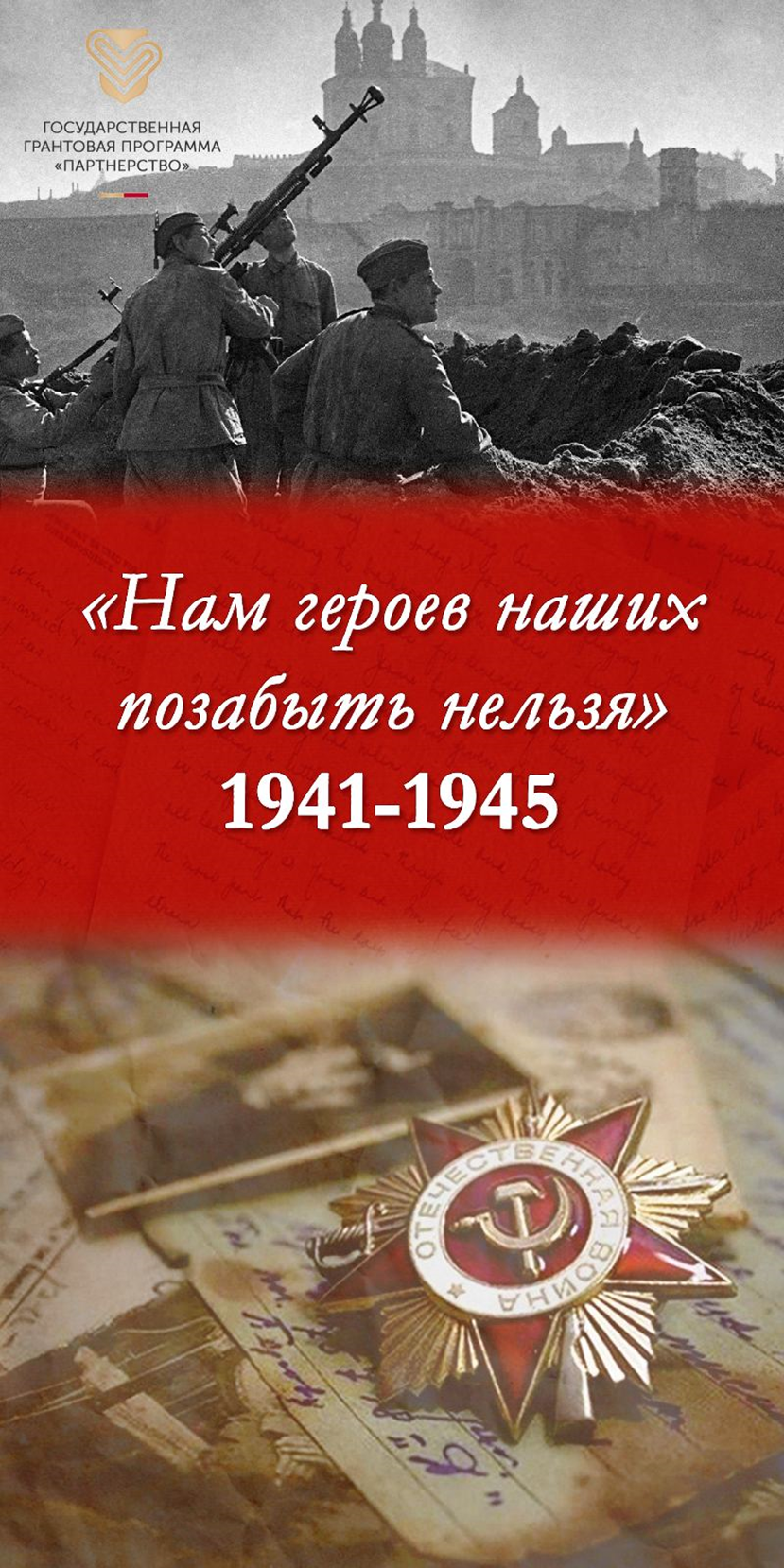 Список участников Великой Отечественной войны Новониколаевского сельского совета д. БычковкаСписок участников Великой Отечественной войны Новониколаевского сельсовета д. ВершинкаСписок участников Великой Отечественной войны Новониколаевского сельского совета д. КирилловкаСписок участников Великой Отечественной войны Новониколаевского сельсовета д. ГлушковкаСписок участников Великой Отечественной войны Новониколаевского сельсовета д. Н-БережноеСписок участников Великой Отечественной войны Новониколаевского сельсовета д. Н-АрхангельскоеСписок участников Великой Отечественной войны Новониколаевского сельсовета д. РузаевкаСписок участников Великой Отечественной войны Новониколаевского сельсовета д. ст.БережноеСписок участников Великой Отечественной войны Новониколаевского сельсовета д. НовониколаевкаАртемьев Василий Дмитриевич 1918 года рождения. Родился в д. Ново- Николаевка Иланского района Красноярского края. Мать – Артемьева Лукерья Михайловна. Призван на фронт Иланским РВК 26.06.1941 г. Сержант.
Командир Орудия 392 Красноярского корпуса Пушечного Артиллерийского полка. Член ВКП(б).
Награжден медалью «За отвагу». Дата подвига: 10.08.1943 г.
Подвиг. Показал себя мужественным и отважным защитником. С 7 по 20 августа 1943 г. в период наступления наших войск своим орудием совместно с батареей подавил 4 батареи противника. 10.08.1943 г. противник предпринял контрнаступление. Несмотря на обстрел противника своим метким огнем отразил контратаку, при этом уничтожено до 80 солдат и офицеров противника.
Вернулся с фронта.Артемьев Иван Макарович 1910 года рождения. Призван Иланским РВК в августе 1941 г. Солдат. Пропал без вести в ноябре 1943 г.Артемьев Николай Дмитриевич 1922 года рождения. Призван на фронт Иланским РВК Красноярского края Иланского района в июле 1940 г. Солдат. Пропал без вести в феврале 1942 г.Артемьев Николай Федорович 1920 года рождения. Старший сержант. В РККА с 1940 г. Призван Иланским РВК, Красноярского края, Иланского района. Место службы: 5 стрелковый полк 59 стрелковая дивизия 1 Краснознаменная Армия 1 Дальневосточный Фронт. Командир расчета 3 минометной роты 3 стрелкового батальона. Отличник боевой и политической подготовки. Член ВКП(б) с 1943 г. Вернулся с фронта. Был легко ранен.
Награжден медалью «За боевые заслуги».
Подвиг. При прокладке колонного пути перевыполнял норму на 250 процентов.Артемьев Федор Макарович 1895 года рождения. Вернулся с фронта.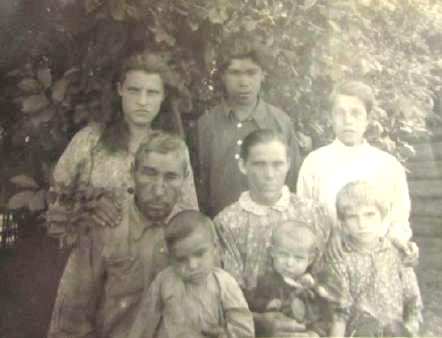 Бобрович Иван Васильевич 1906 года рождения. Вернулся с фронта. Был ранен в руку.Бобрович Никифор Васильевич 1916 года рождения. Родился в г. Минск Белорусской ССР. Призван в РККА Иланским РВК Красноярского края с 10.1937 г. Командир отделения тяги. Старший сержант. Член ВКП(б). Место службы: 81 отдельная артиллерийская 102 УР 15 Армия 2 Дальневосточного Фронта.
Участвовал в составе 2 дальневосточного Фронта на Сингарийском направлении. Вернулся с фронта.
Награжден медалью «За боевые заслуги» от 10.09.1945 г.
Подвиг. В укрепленном районе служит в течении 8 лет. Исключительно дисциплинированный, трудолюбивый сержант. Много работал по укреплению плацдарта УР. Самоотверженно работал по подвозу боеприпасов и продовольствия в район боевых порядков. Несмотря на исключительно трудные условия, порученную задачу выполнял своевременно.Веремьев Алексей Акимович 1925 года рождения. Призван Иланским РВК 09.02.1943 г. Место службы: в/ч 909. Рядовой. Пропал без вести.Веремьев Владимир Акимович. Вернулся с фронта.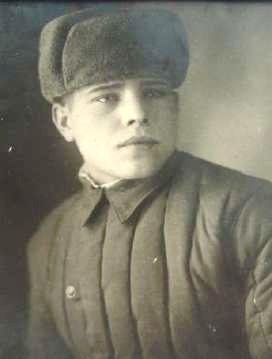 
Веремьев Матвей Акимович 1918 года рождения. Место рождения: Красноярский край, Иланский район, Абакумовский с/с, д. Николаевка. Призван на фронт Николаевский РВК, Украинская ССР, Николаевская область, Николаевский район. Последнее место службы: 24 Гвардии отдельная артиллерийская бригада РГК. Рядовой. Убит на фронте 11.09.1944 г. Похоронен в Польше.Веремьев Степан Дмитриевич 1910 года рождения. Место рождения: Красноярский край. Призван Трусовским РВК, Сталинградской области, Астраханский округом, г. Астрахань, Трусовский район. Место службы: 1111 Стрелковый полк. Красноармеец. Умер от ран 17.07.1942 г.Веремьев Роман Никитович 1895 года рождения. Пропал без вести.Гора Владимир Константинович 1924 года рождения. Член ВЛКСМ. Призван Иланским РВК 08.08.1942 г. Сапер-подрывник. Последнее место службы: 1 механизированный корпус 18 отдельная механизированная саперная батарея. Красноармеец.
Награжден медалью «За отвагу». Дата подвига: 24.05.1943 г. -10.06.1943 г.
Подвиг. При выполнении боевого задания по разминированию мин противника по обезвреживанию артснарядов, минометных мин и авиабомб в районе с. Троицкое Касторного района обезвредил 1124 артснаряда и минометных мин. Убит в бою 24.11.1943 г. Похоронен в д. Малое-Водяное Петровского района Кировоградской области, Украина.Гора Николай Константинович 1917 года рождения. Место рождения: Красноярский край, Иланский район, д. Ново-Николаевка. Призван Иланским РВК 1941 г. С января 1942 г. на фронте. Ефрейтор. Наводчик орудия 45- м/м противотанковой пушки Место службы: 3 стрелковый батальон 548 стрелковый полк 116 Харьковская стрелковой дивизии. Воевал на Донском Фронте, 2 Украинском Фронте.
Награжден медалью «За боевые заслуги» от 3 июня 1943 г.
Подвиг. В боях в районе Сталинграда из своего орудия прямой наводкой разбил 3 блиндажа противника и уничтожил до 10 немецких солдат и офицеров.
Награжден медалью «За отвагу» от 20.09.1943 г. Информация засекречена. 
Награжден Орденом Славы III степени от 05.01.1944 г.
Подвиг. Во время прорыва вражеской обороны в районе высоты 210, с 5 января 1944 г. огнем своего орудия уничтожил 1 пушку с расчетом, уничтожил и частью рассеял до отделения пехоты противника. Губительным огнем своего орудия дал полную возможность пехоте закрепиться на новом отвоеванном рубеже.
Допущена ошибка в фамилии. Правильно Гора, записано Гара. Вернулся с фронта. Был 2 раза легко ранен.Горпинченко Василий Трофимович 1913 года рождения. Погиб на фронте.Горпинченко Григорий Иванович 1905 года рождения. Вернулся с фронта, был в плену со слов родственников. Освобожден американскими войсками. 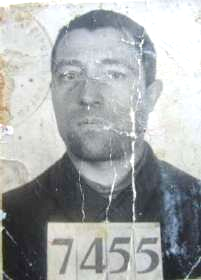 Горпинченко Никита Иванович 1901 года рождения. Призван на фронт в 1941 г. Иланским РВК. Место службы: 735 стрелковый полк 2 взвод связи, Красноармеец. Умер от ран 10.04.1944 г. в госпитале 215 ОМСБ 16 С стрелковой дивизии. Регион захоронения: Псковская область. Место захоронения: г. Пустошка, центральная часть города. Братская могила. Откуда перезахоронен д. Зоборицы. Существует документ, в котором Никита Иванович умер от ран 10.04.1944 г. в госпитале 215 ОМСБ 16 С и похоронен в Калининской области, Пустошинского района, Денисовского с/с, на братском кладбище севернее 150 км д. Заборица. 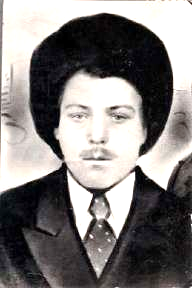 
Горпинченко Петр Иванович 1917 года рождения. Место рождения: д. Николаевка Иланского района Красноярского края. Вернулся с фронта. Существуют документы, что Петр Иванович погиб.
Награжден 23 .12. 1985 г. Орденом Отечественной войны II степени.Горпинченко Федор Прокопьевич 1905 года рождения. Вернулся с фронта.Горпинченко Федор Трофимович 1915 года рождения. Вернулся с фронта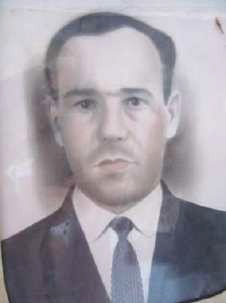 Долгих Алексей Савельевич 1916 года рождения. Призван на фронт Канским РВК 30.09.1941 г. Рядовой. Пропал без вести в марте 1942 г.
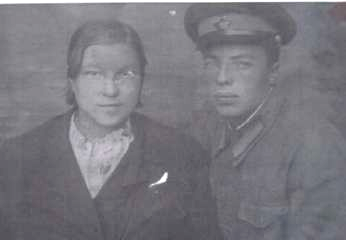 Долгих Владимир Савельевич 1918 года рождения. Был в плену со слов родственников. Вернулся с фронта.    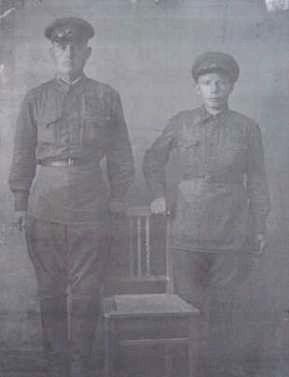       Долгих Иван Савельевич 1910 года рождения. Место рождения: д. Николаевка Иланского района Красноярского края. Вернулся с фронта.
Награжден 05.07.1946 г. медалью «За победу над Германией в Великой Отечественной войне 1941-1945 гг».
Награжден 06.04.1985 г. Орденом Отечественной войны I степени. 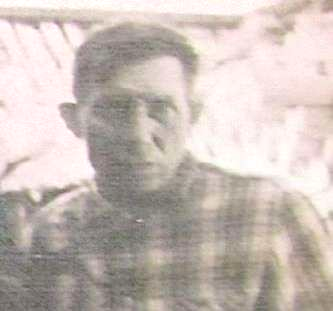 Долгих Павел Максимович 1918 года рождения . Образование 2 класса. Член ВКП(б). В РККА с 1939 г. Призван на фронт Иланским РВК. Место службы: 134 артиллерийский полк 172 стрелковая дивизия 3 Украинский Фронт. Последнее место службы 121 воздушная стрелковая дивизия. Сержант. Командир отделения. Полевая почта 43176.
Награжден медалью «За отвагу». Дата подвига: 18.08.1943 г.
Подвиг. Старшина Долгих Павел Максимович в боях с 12.08.1943 г. в районе поселка «Голая Долина» Славянского района Сталинской области проявил мужество и отвагу при доставке продуктов для питания личного состава батареи на передовые позиции. 18.08.1943 г. во время артиллерийского наступления лично под минометным и артиллерийским обстрелом доставлял горячую пищу на КП полка. За время боев не допустил ни одного случая, чтобы личный состав батареи остался без горячей пищи. Умер от ран 14.02.1945 г. Могила №25 ряд 3 с севера 1-й.Дорошкевич Алексей Ефимович 1898 года рождения. Родился в д.Теплые Ключи Иланского района Красноярского края. Призван на фронт Иланским РВК. Последнее место службы: 538 АМП, 3 батарея, огневик. Красноармеец. Убит 14.10.1943 г.Дорошкевич Григорий Алексеевич 1925 года рождения. Место рождения: Красноярский край, Иланский р-н, д. Теплые Ключи. Последнее место службы: 84 стрелковая дивизия. Красноармеец. Убит 11.10.1943 г.Дранишников Иван Федотович 1902 года рождения. Родился в Белорусской ССР. Призван на фронт в августе 1941 г. Иланским РВК. Солдат. Стрелок. Связь прекратилась с июля 1942 г. Официально с ноября 1942 г. пропал без вести.Дранишников Николай Иванович 1926 года рождения. Вернулся с фронта инвалидом войны.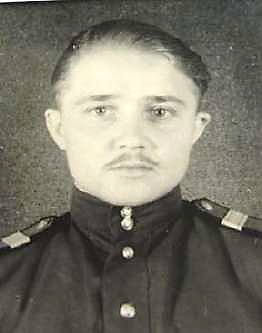 Дранишников Пантелей (Пантелемон) Федорович 1905 года рождения. Призван Иланским РВК в августе 1941 г. Воевал в 38 стрелковой дивизии. Погиб.Дубровский Илья Егорович 1927 года рождения. Вернулся с фронта.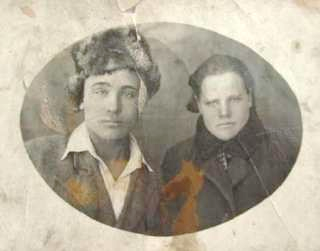 Заблоцкий Владимир Семенович 1910 года рождения. Вернулся с фронта. 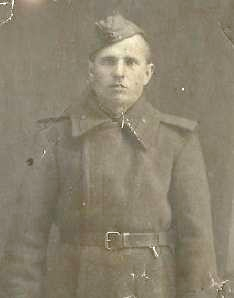 Заблоцкий Герасим Иванович 1903 года рождения. Погиб в 1942 г. под Ленинградом.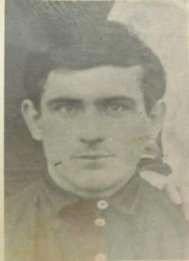 Заблоцкий Григорий Семенович 1908 года рождения. Вернулся с фронта.                                        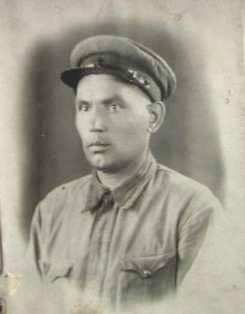 Заблоцкий Константин Федорович 1918 года рождения. Вернулся с фронта.                                                             Заблоцкий Николай Моисеевич 1923 года рождения. Призван на фронт в декабре 1941 г. Иланским РВК, Красноярского края, Иланского района. Последнее место службы: ППС 1965 ч 122. Солдат. Пропал без вести в марте 1943 г. 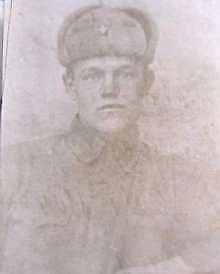 Заблоцкий Трофим Михайлович 1908 года рождения. Последнее место службы: 5 ГКМСП, разведчик. Убит 28.08.1942 г. Похоронен в братской могиле д. Костино, Кармановского района, Смоленской области.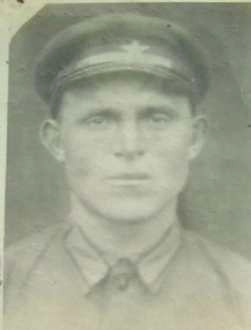 Иванов Алексей Васильевич 1920 года рождения. Вернулся с фронта.Иванов Иван Васильевич 1924 года рождения. Вернулся с фронта. Был ранен на фронте.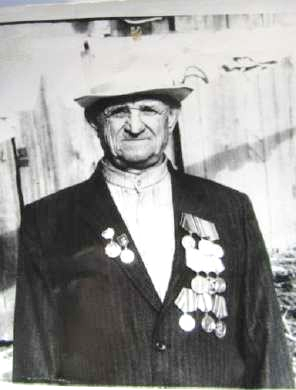 Кадеров Александр Васильевич 1909 года рождения. Вернулся с войны.Кадеров Василий Васильевич 1920 года рождения. Вернулся с войны. На фронте получил ранение.Казаневич Владимир Романович 1922 года рождения. Место рождения с. Новониколаевка, Иланского района, Красноярского края. Призван на фронт в 1941-42 гг. Ефрейтор. Служил в артиллерийском минном полку до 1945 г. 60 Гвардейский минометный Режицкий ордена Александра Невского полк. Участвовал в Псковско-Островской, Рижской наступательных операциях, уничтожении фашистской группировки в Курляндии. Шофер транспортной машины парковой батареи.
Награжден медалью «За отвагу» от 02.04.1945 г.
Подвиг. 19 марта 1945 г. в боях в районе Зиемели под обстрелом противника вывел свою машину и своевременно доставил боеприпасы на огневые позиции.
Награжден 06.04.1985 г. орденом Отечественной войны II степени.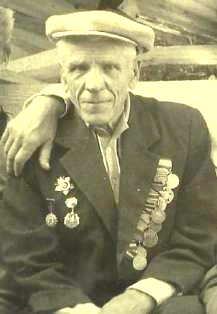 Карпенко Василий Степанович 1898 года рождения. Вернулся с войны.Карпенко Сергей Филиппович 1922 года рождения. Место рождения: Красноярский край, Иланский район, д. Новониколаевка. Призван на фронт Иланским РВК Красноярского края. Последнее место службы: почтовый ящик № 227. Красноармеец. Пропал без вести в июле 1942 г.Кравцов Андрей Иосифович 1907 года рождения. Вернулся с войны. Был ранен в голову. После госпиталя работал на заводе г.Красноярск.
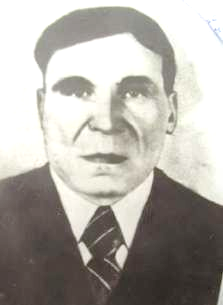 Кравцов Василий Никитич 1917 года рождения. Призван на фронт Иланским РВК Красноярского края в июне 1941 г. Последнее место службы: 542 стрелковый полк. Солдат. Пропал без вести в декабре 1941 г.Кравцов Иван Григорьевич 1923 года рождения. Призван на фронт Иланским РВК Красноярского края 1941 г. Сержант. Командир отделения. Член ВЛКСМ. Попал в плен с 25.07.1942 г. по 16.04.1945 гг. Польша 40 ЗСП, Бельгия 12 ЗСД . Освобожден из плена.Кравцов Иван Иванович 1925 года рождения. Вернулся инвалидом войны.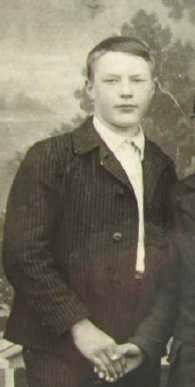 
Кравцов Иван Никитович 1907 года рождения. Призван Иланским РВК Красноярского края в октябре 1941 г. Солдат. Пропал без вести в сентябре 1942 г.Кудреватых Василий Антонович 1910 года рождения. Призван на фронт Иланским РВК. Солдат. Пропал без вести в ноябре 1941 г.Кудреватых Владимир Петрович 1919 года рождения. Призван Иланским РВК. Кандидат ВКП(б). В Армии с 1939 г. На войне с февраля 1943 г. Командир отделения ПТР 142 отдельного истребительного противотанкового дивизиона 74 стрелкового Киевского Краснознаменного ордена Богдана Хмельницкого 2 стрелковой дивизии. Младший сержант. Вернулся с фронта. Ранен 2 раза.
Награжден Орденом «Красная Звезда».Подвиг. 2.10.1943 г. в районе с. Кривая Гора будучи наводчиком ПТР подбил 2 бронемашины противника. 18. 02.1944 г. в районе с. Тиновка огнем отделения ПТР подавил 3 пулеметных точки и уничтожил лично 3 солдата противника, в результате чего красноармейцы заняли траншеи противника. В этом же бою был ранен. С 26 по 29 апреля 1944 г. в районе высоты 934 отражая яростные атаки противника умелым и смелым действием отделения был блокирован ДЗОТ противника. Захватив 4 исправных пулемета и уничтожив противника, отделение дало возможность овладеть высотой.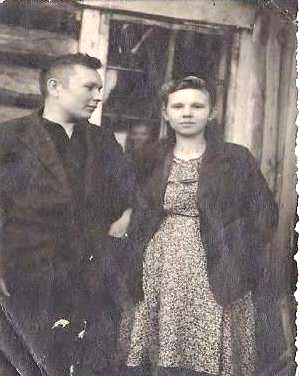 Кудреватых Петр Иванович 1907 года рождения. Призван на фронт Иланским РВК Красноярского края в апреле 1942 г. Солдат. Пропал без вести в сентябре 1942 г.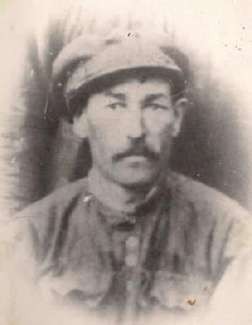 
Кудреватых Терентий Петрович 1924 года рождения. Вернулся с фронта.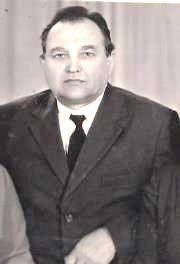 Кулиненко Адам Кузьмич 1920 года рождения. Вернулся с войны.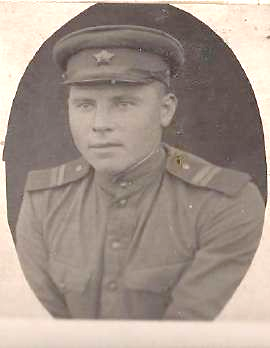 Кулиненко Василий Григорьевич 1900 года рождения. Вернулся с войны.Курбатов Владимир Игнатьевич 1921(возможно 1920) года рождения. Место рождения: д. Кирилловка Иланского района Красноярского края. Вернулся с войны. Награжден Орденом Отечественной войны II степени от 06.04.1985 г.Ларионов Григорий Титович 19.08.1926 года рождения. Призван Иланским РВК в 1943 г. Последнее место службы: 188 бомбардировочная авиационная Рижская дивизия Ставки Верховного Главного командования. Младший сержант. Воздушный стрелок-радист 367 бомбардировочного авиационного Краснознаменного полка. Член ВЛКСМ с 1942 года.
Дата подвига: 17.09.1944,23.09.1944,13.11.1944,14.11.1944.Награжден Орденом «Красной Звезды». За образцовое выполнение боевых заданий командования на фронте и проявленные при этом доблесть и мужество. Описание подвига засекречено.
Награжден Орденом Славы 3-й степени.
Подвиг. В полку с марта 1944 года. В Действующей Армии с 13.08.1944 г. в составе Второго Прибалтийского Фронта. За период участия в боях произвел 27 успешных боевых вылета днем на самолете Пе-2. Уничтожено и повреждено: автомашин до 52, танков и самоходных орудий – 16, повозок – 8, артиллерийских орудий и минометов на огневых позициях – 25, складов – 6, разрушено 700 метров шоссейной дороги. Возникло 43 очага пожара и 31 взрыв большой силы. При выполнении боевых заданий проявил мужество и отвагу, отлично отражая пулеметным огнем атаки вражеских истребителей и поражая вражескую технику и живую силу на земле.
Погиб при катастрофе самолета 22.12.1944 г.Ларионов Николай Титович. Погиб на фронте.Лихачевский Даниил Силантьевич 1902 года рождения. Место рождения: Белорусская ССР, Минская область, Борисовский район, д. Силиши. Призван на фронт Иланским РВК 27.08.1941 г. Пропал без вести в декабре 1944 г.Лихачевский Лазарь Силантьевич 1897 года рождения. Место службы: 576 стрелковый полк. Красноармеец, Стрелок. Убит 12.06.1942 г. Похоронен Ленинградская область, Киришский район, болото Соколий мох, южнее железной дороги 2 км.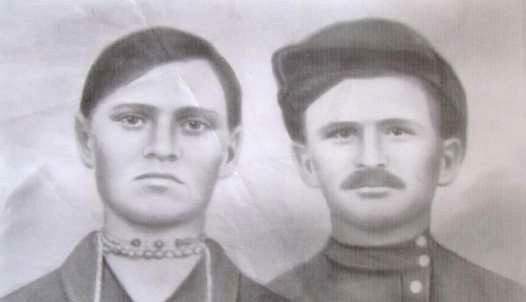 Лихачевский Иван Лазаревич 1925 года рождения. Вернулся в 1944 г. Был ранен.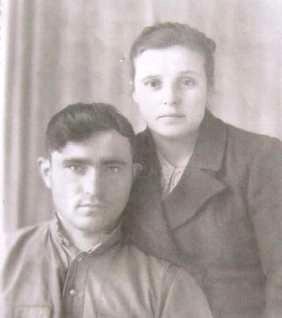 Марченко Николай Васильевич 1918 года рождения. Последнее место службы: 86 стрелковая дивизия. Без звания. Пропал без вести между 01.09.1941 – 10.11.1941 г.Молодых Федор Егорович 1913 года рождения. Вернулся с войны.Перминов Дмитрий Егорович 1922 года рождения. Призван на фронт Иланским РВК. Последнее место службы: 258 стрелковая дивизия. Сержант. Убит 18.09.1942 г. Захоронен в Сталинградской области, станция Котлубань, в братской могиле.Потекин Петр Платонович 1906 года рождения. Призван Иланским РВК в июне 1941 г. Красноармеец. Санитар госпитального взвода 191 отдельного медицинского санитарного батальона 160 стрелковой Брестской Краснознаменной дивизии. С июля 1942 г. служил на Западном Фронте. С марта 1943 г. служил на II Белорусском Фронте. Три раза был ранен. В январе 1942 г. тяжело ранен. В июле 1942 г. легко ранен. В сентябре 1942 г. легко ранен.
Награжден медалью «За боевые заслуги».
Подвиг. Показал образцы труда по уходу за раненными и больными. Во время боев дежурил в палатах, не считаясь с отдыхом, создавая необходимые условия для больных красноармейцев. Это подтверждается большим процентом выздоравливающих по медицинскому санитарному батальону. Вернулся с войны. Дошел до Берлина.
Награжден медалью «За победу над Германией в Великой Отечественной войне 1941-1945 гг.».Стровойтов Константин Анисимович 1905 года рождения. Вернулся с войны.
Награжден медалью «За победу над Германией в Великой Отечественной войне 1941-1945 гг.»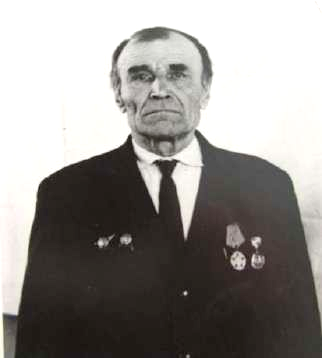 Сушко Василий Яковлевич 1912 (20) года рождения. Место рождения: Красноярский край, Иланский район, Кучердаевский с/с, д. Кучердаевка. Призван Тасеевским РВК, Красноярского края, Тасеевского района. Пропал без вести.Сушко Иван Яковлевич 1902 года рождения. Погиб на фронте.Тарасевич Владимир Сидорович. Погиб на Курской дуге в 1943 г.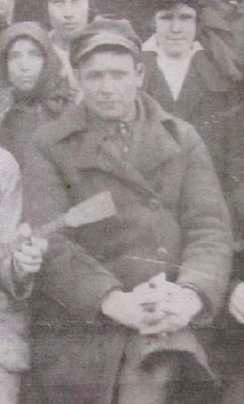 Титок Николай Иванович 1905 года рождения. Вернулся с войны. Был ранен, отпустили домой и дома умер.Тупик Григорий Логинович 1918 года рождения. Вернулся с войны.Тупик Иван Иванович 1926 года рождения. Призван на фронт в 1943 г. Иланским РВК. Последнее место службы: 168 стрелковая дивизия. Ефрейтор. Убит 16.09.1944 г. в бою.Тупик Иван Логинович 1901 года рождения. Погиб на фронте.Шкареденок Алексей Лукич 1908 года рождения. Вернулся. На войне был ранен и контужен. На фото слева.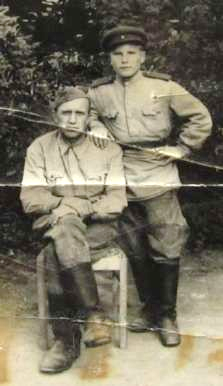 Шкареденок Владимир Лукич 1918 года рождения. Вернулся. Воевал на Ленинградском фронте. Ранен 1942 г. Лежал в госпитале в Куйбышеве, в г. Улан-Удэ. Демобилизован в 1944 г.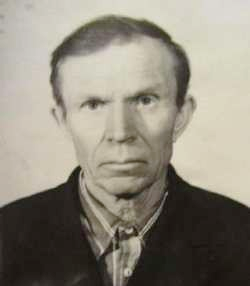 Шкареденок Иннокентий Карпович 1919 года рождения. Погиб на фронте.Шкареденок Карп Семенович 1898 года рождения. Погиб на фронте.Шкареденок Михаил Лукич 1911 года рождения. Призван Иланским РВК в августе 1941 г. Солдат. Пропал без вести в январе 1943 г.Шкареденок Захар Семенович 1907 года рождения. Родился в Белоруской ССР. Призван на фронт в июне 1941 г. Иланским РВК. Солдат. Стрелок. Связь прекратилась в сентябре 1941 г. Официально пропал без вести в декабре 1941 г.Шолохов Андрей Павлович 1903 года рождения. Призван на фронт Иланским РВК. Место службы: штаб 15 ОСБр. Красноармеец. Убит 29.07.1942 г.Шолохов Егор Иванович 1913 года рождения. Призван 23.06.1943 г. Иланским РВК. Солдат. Связь прекращена в октябре 1941 г. Пропал без вести в феврале 1942 г. 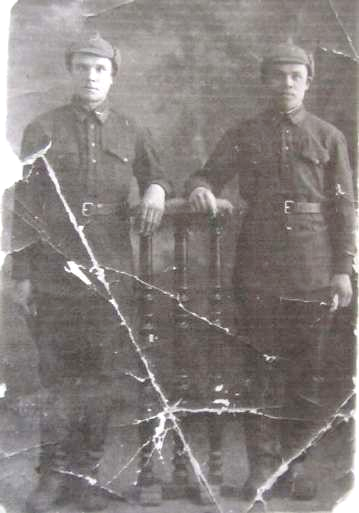 Шолохов Иван Иванович 1918 года рождения. Вернулся с фронта. Родился, вырос и прожил всю жизнь в селе Новониколаевка. Семья была большая – шестеро детей. Пошел в армию в 1939 г. в 20 лет. Служил в НКВД. Прослужил на Востоке. Служил в 132 армии, 33 стрелковый полк, 66 дивизия. После войны пришел из армии и сразу пошел работать в колхоз, в кузницу.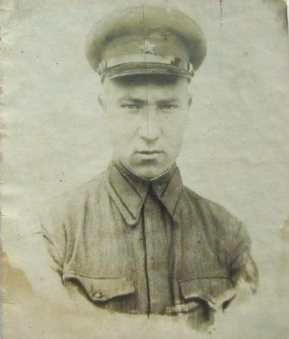 Шолохов Константин Иванович 1907 (1908) года рождения. Вернулся с войны. Награжден Орденом Отечественной войны I степени.
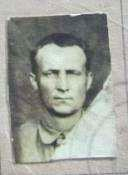 №Фамилия,имя, отчествоДата рожденияМесто рожденияДатапризываМесто призываМесто службыЗваниеНаградыСудьбаИсторияНаличие сведений в государственной информационной системе «Интерактивный сервис «Память народа»123456789101112Абрамов Владимир ПетровичРод. в 1913 (15) г. Сведений не имеетсяВ мае 1941 г. Иланским РВК, Красноярского края, Иланского районаСведений не имеетсясолдатСведений не имеетсяПропал без вести в январе 1942 г. Сведений не имеетсяотсутствуютАбрамов Василий ПетровичРод. в 1917 г. Сведений не имеетсяВ феврале 1940 г. Иланским РВК, Красноярского края, Иланского районаПолевая почта № 24656солдатСведений не имеетсяПропал без вести в ноябре 1944 г.Сведений не имеетсяотсутствуютАбрамов Емельян КононовичРод. в 1900 г. Сведений не имеетсяВ августе 1941г. Иланским РВК, Красноярского края, Иланского районаСведений не имеетсясолдатСведений не имеетсяПропал без вести в марте 1942 г.Сведений не имеетсяотсутствуютАлексейчик Петр СтепановичРод. в 1908 г. д. Бычковка, Иланский район. Красноярский край25.04.1942 г.Минским РВК, Красноярского краяПолевая почта № 16846красноармеецСведений не имеетсяПропал без вести в феврале 1943 г.Сведений не имеетсяотсутствуютАлексейчик Николай СтепановичРод. в 1925 г. Сведений не имеетсяВ ноябре 1942 г.Иланским РВК, Красноярского края,  Иланского районаСведений не имеетсясолдатСведений не имеетсяПопал без вести в декабре 1943 г.Сведений не имеетсяотсутствуютАбрамов Алексей (Александр) ТрофимовичРод. в 1921 г.Сведений не имеетсяСведений не имеетсяИланским РВК, Красноярского края111 стрелковая бригадакрасноармеецСведений не имеетсяПопал в плен (освобожден)Сведений не имеетсяотсутствуютАбрамов Николай Трофимович Сведений не имеетсяСведений не имеетсяСведений не имеетсяСведений не имеетсяСведений не имеетсяСведений не имеетсяСведений не имеетсяСведений не имеетсяУмер в г. Канске после войныотсутствуютАлексейчик Петр ИльичРод. в 1914 г.Сведений не имеетсяСведений не имеетсяСведений не имеетсяСведений не имеетсяСведений не имеетсяСведений не имеетсяСведений не имеетсяПосле войны проживал в г. ИланскийотсутствуютГерасимович Иван АдамовичРод. в 1904 г. Сведений не имеетсяВ августе 1941 г.Иланским РВК, Красноярского краяПолевая почта № 1611рядовойСведений не имеетсяПропал без вести в августе 1942 г.Сведений не имеетсяотсутствуютЕвпак Василий АндреевичРод. в 1923г. д. Бычковка, Красноярский крайСведений не имеетсяИланским РВК, Красноярского края, Иланского района13 Арм. 654 полк 148 дивизияМладший лейтенантСведений не имеетсяУбит 08.09.1942 г. Сведений не имеетсяотсутствуютЕвпак Егор (Антон)  ГавриловичРод.  в 1914 г.  д. Бычковка, Кириловский с/с, Иланский район, Красноярский крайСведений не имеетсяШкотовским РВК, Приморского края86 Гв. Стрелковая дивизияКрасноармеец,разведчикСведений не имеетсяНайден убитым в Сталинградской области 27.12.1942 г.Сведений не имеетсяотсутствуютЕлиневский Емельян Аркадьевич Род. в 1925 г. д. Бычковка, Кириловский с/с, Иланский район. Красноярский край02.03.1943 г.Иланским РВК, Красноярского края, Иланского района108 танковая бригадаСтарший сержантСведений не имеетсяУбит 07.03.1945 г.Сведений не имеетсяотсутствуютИванов Петр МатвеевичРод. в 1925 г. Сведений не имеетсяВ марте 1942 г.Иланским РВКСведений не имеетсясолдатСведений не имеетсяПропал без вести в марте 1943 г.Сведений не имеетсяотсутствуютИванов Александр СеменовичРод. в 1920 г.Сведений не имеетсяВ декабре 1940 г.Иланским РВК, Красноярского краяСведений не имеетсясолдатСведений не имеетсяПропал без вести в декабре 1941 г.Сведений не имеетсяотсутствуютЕвпак Иван АндреевичРод. в 1902 г.Сведений не имеетсяВ июне 1941 г.Иланским РВК, Красноярского края, Иланского районаСведений не имеетсярядовойСведений не имеетсяПропал без вести в декабре 1942 г.Сведений не имеетсяотсутствуютИванов Василий АндреевичРод. в 1921 (23)д. Бычковка, Иланский район, Красноярский крайВ 1941 г. Иланским РВК, Красноярского края25 танковая бригадасержантСведений не имеетсяУбит 06.07.1944 г. Сведений не имеетсяотсутствуютКлочко Гавриил ОсиповичРод. в 19020 г.Сведений не имеетсяВ феврале 1942  г. Иланским РВК, Красноярского края, Иланского районаСведений не имеетсясолдатСведений не имеетсяПропал без вести в августе 1942 г.Сведений не имеетсяотсутствуютКомоцкий Иван МихайловичСведений не имеетсяСведений не имеетсяСведений не имеетсяСведений не имеетсяСведений не имеетсяСведений не имеетсяСведений не имеетсяСведений не имеетсяСведений не имеетсяотсутствуютКощеев Андрей ИвановичРод. в 1919 г. Сведений не имеетсяВ октябре 1939 г. Иланским РВК, Красноярского края, Иланского районаСведений не имеетсясолдатСведений не имеетсяПропал без вести  в январе 1943 г.Сведений не имеетсяотсутствуютКамоцкий Никифор ПлатоновичРод. в 1905 г.д. Бычковка, Иланского района, Красноярского края02.08.1941 г.Иланским РВК307 стрелковый полкСведений не имеетсяСведений не имеетсяС июня 1944 г. по 28.05.1945 г. находился в пленуСведений не имеетсяотсутствуютКамоцкий Иван  АркадьевичСведений не имеетсяКрасноярский край, Иланский районСведений не имеетсяИланским РВК, Красноярского края, Иланского района67 механизированная бригадарядовойСведений не имеетсяСведений не имеетсяСуществуют документы, что он был убит 09.12.1943 г.отсутствуютЛябихов Михаил НиколаевичРод. в 1913 г.Сведений не имеетсяСведений не имеетсяСведений не имеетсяСведений не имеетсяСведений не имеетсяСведений не имеетсяПогиб на войнеСведений не имеетсяотсутствуютЛябихов Илья КалиновичРод. в 1911 г. Сведений не имеетсяСведений не имеетсяСведений не имеетсяСведений не имеетсяСведений не имеетсяСведений не имеетсяПогиб на войнеСведений не имеетсяотсутствуютЛисунов Иван ФедоровичРод. в 1924 г.Сведений не имеетсяСведений не имеетсяСведений не имеетсяСведений не имеетсяСведений не имеетсяСведений не имеетсяПогиб на войнеСведений не имеетсяотсутствуютМахров Василий АлексеевичРод. в 1924 г.д. Бычковка, Красноярский край, Иланский районСведений не имеетсяИланским РВК, Красноярского края, Иланского районаШтаб 32 отдельная минометная бригада, РГКкрасноармеецСведений не имеетсяУбит 27.04.1944 г.Сведений не имеетсяотсутствуютМахров Тихон ВасильевичРод. в 1926 г. Сведений не имеется1943 гИланским РВК, Красноярского края7 гвардейская стрелковая дивизияГвардии красноармеецСведений не имеетсяУбит 26.03.1945 г.Сведений не имеетсяотсутствуютМахров Владимир АлексеевичРод. в 1901 г.Сведений не имеетсяСведений не имеетсяСведений не имеетсяСведений не имеетсяСведений не имеетсяСведений не имеетсяУмер от ран в госпитале 1942 г.Сведений не имеетсяотсутствуютМахров Иван ТарасовичРод. в 1915 (16)Сведений не имеетсяВ июне 1941 г.Иланским РВК, Красноярского края, Иланского района510 полк 119 дивизиярядовойСведений не имеетсяПропал без вести в декабре 1942 г. Сведений не имеетсяотсутствуютМилешко Петр ИвановичСведений не имеетсяСведений не имеетсяСведений не имеетсяСведений не имеетсяСведений не имеетсяСведений не имеетсяСведений не имеетсяВернулся с войныВоевал в штатном батальонеотсутствуютМахров Василий АлексеевичСведений не имеетсяСведений не имеетсяСведений не имеетсяСведений не имеетсяСведений не имеетсяСведений не имеетсяСведений не имеетсяТруд армияСведений не имеетотсутствуютМахров Тихон ВасильевичСведений не имеетсяСведений не имеетсяСведений не имеетсяСведений не имеетсяСведений не имеетсяСведений не имеетсяСведений не имеетсяТруд армияСведений не имеетсяотсутствуютМахров Виктор СтепановичСведений не имеетсяСведений не имеетсяСведений не имеетсяСведений не имеетсяСведений не имеетсяСведений не имеетсяСведений не имеетсяТруд армияСведений не имеетсяотсутствуютОлейников Иван ЕгоровичСведений не имеетсяСведений не имеетсяСведений не имеетсяИланским РВКПолевая почта № 08726Сведений не имеетсяСведений не имеетсяПогиб 08.03.1943 г.Сведений не имеетсяотсутствуютОгурченок Николай ИвановичРод. в 1923 г. Красноярский край, Иланский районВ 1941 г. Канским РВК, Красноярского краяПолевая почта № 1693красноармеецПропал без вести  в октябре 1942 г. Сведений не имеетотсутствуютОленников Иван ИвановичРод. в 1927 г .Сведений не имеетсяСведений не имеетсяСведений не имеетсяСведений не имеетсяСведений не имеетсяСведений не имеетсяТруд армияСведений не имеетсяотсутствуютПрудников Василий ДенисовичРод. в 1925 г.Красноярский край, Иланский районСведений не имеетсяИланским РВК, Красноярского края, Иланского района67 механизированная бригадарядовойСведений не имеетсяУбит 01.12.1943 г. Сведений не имеетсяотсутствуютФранцузенко Сидор ВладимировичРод. в 1903 г. Сведений не имеетсяСведений не имеетсяСведений не имеетсяСведений не имеетсяСведений не имеетсяСведений не имеетсяВыбыл декабрь 1941 г.Сведений не имеетсяотсутствуютШестерня Сергей НикитовичРод. в 1913 г. Красноярский край, г. ИланскийСведений не имеетсяИланским РВК298 стрелковая дивизиякрасноармеецСведений не имеетсяУмер от ран 03.01.1943 г. Сведений не имеетсяотсутствуютШепка Александр АлексеевичСведений не имеетсяСведений не имеетсяСведений не имеетсяСведений не имеетсяСведений не имеетсяСведений не имеетсяСведений не имеетсяПогиб на войнеСведений не имеетсяотсутствуют№Фамилия,имя, отчествоДата рожденияМесто рожденияДатапризываМесто призываМесто службыЗваниеНаградыСудьбаИсторияНаличие сведений в государственной информационной системе «Интерактивный сервис «Память народа»123456789101112Андрияхин Михаил АлександровичРод. в 1919 г.Иланский район, Прокопьевский с/с, д.ВершинкаСведений не имеетсяИланский РВК,
Красноярский край,60 мотополкКрасноармеец, стрелокСведений не имеетсяУмер от ран 23.08.1942 г. Госпиталь ЭГ 1498, Омская обл.Тюменский район,г.ТюменьСведений не имеетсяимеетсяАндрияхин Иван СеменовичРод. в 1906 г.Иланский район, Прокопьевский с/с, д.ВершинкаВ сентябре 1941 г. Иланский РВК,
Красноярский край, Иланский районСведений не имеетсяСолдат Сведений не имеетсяПогиб в плену 11.08.1942 г. Связь прекращена ..12.1941Сведений не имеетимеетсяАндреяхин Григорий СеменовичРод. в 1909 г.Иланский район, Прокопьевский с/с, д.ВершинкаСведений не имеетсяИланский РВК, Красноярский край, Иланский район44 пушечная артиллерийская бригадаМладший сержант24.12.1944 медаль «За отвагу»  01.04.1945 медаль За отвагу» 09.05.1945 медаль« За победу над Германией в ВОВ 1941-1945г»Сведений не имеетсяСведений не имеетимеетсяБут(д)кевич Василий Иосипович (Осипович)Род. в 1919 г.Красноярский край, Иланский район, Прокопьевский с/с
 д. ВершинкаСведений не имеетсяИланский РВК, Красноярский край, Иланский район25 отдельный танковый полк Волховского фронта, 2 Украинского фронтасержантСведений не имеетсяПропал без вести 19.01.1943 г. Ростовская обл.Багаевский район, д.СамодуровкаСведений не имеетсяимеетсяБут(д)кевич Иван ОсиповичРод. в 1918 г.Красноярский край, Иланский район,               д. ВершинкаСведений не имеетсяИланский РВК, Красноярский край, Иланский район145 сд.сержантСведений не имеетсяУбит Смоленская обл. Слабодинский район, Черногрязский с/с, Черная грязьСведений не имеетсяимеетсяБуткевич Иван МихайловичРод. в 1918 г.Красноярский край, Иланский район,               д. ВершинкаСведений не имеетсяКанский РВК Канского района Красноярского края258 гвардейский стрелковый полк 56 гвардейской стрелковой дивизиикрасноармеецМедаль «За боевые заслуги»Сведений не имеетсяСведений не имеетсяимеетсяБозик Николай ЛаврентьевичРод. в 1925 г. Д.Вершинка, Иланского района, Красноярского краяСведений не имеетсяИрбейский РВК89 Гвардейская стрелковая дивизия 270 гвардейский стрелковый полкстрелок Сведений не имеетсяУбит  10.01.1944 г. Украинская ССР Кировоградская обл.Кировоградский район, д.Владимировка, могила №7Сведений не имеетсяимеетсяГубарев Василий ВасильевичРод. в 1911 г. д.Вершинка, Иланского района, Красноярского края1941гИланский РВК, Красноярский край, Иланский район510 гаубичный артеллерийский полк,116 тяжелая гаубичная артеллерийская бригадасержантМедаль «За отвагу»Вернулся с фронтаСведений не имеетсяимеютсяГлушков Иван ВасильевичРод. в 1918 г. Сведений не имеетсяСведений не имеетсяСведений не имеется19 мотострелк. Бр.Сведений не имеетсяСведений не имеетсяУбит  29.11.1942 г. Сведений не имеетотсутствуютГлушков Иван МихайловичРод. в 1926 г. Сведений не имеется09.11.1943 Еланский РВК Еланский район Красноярский край (так в документе)Еланский РВК Еланский район Красноярский край (так в документе)в/ч64259красноармеецСведений не имеетсяКрасноярский военный госпиталь выбыл 12.09.1944Сведений не имеетсяимеютсяГлушков Михаил ПетровичРод. в  1922 г. д. Вершинка, Иланского района 28.10. 1941 г.Иланский РВК, Красноярский край, Иланский район8 отдельный железнодорожный батальонСтарший сержантОрден Отечественной войны IстепениВернулся с фронтаСведений не имеетсяимеютсяГлушков Алексей ПетровичРод. в 1924 г.Красноярский край, Иланский район1942Иланский РВК, Красноярский край, Иланский район162 СД. 194 СПКрасноармеец Убит  15.07.1943 г. Курская област,Фатежский район,с.Молотычи, северо-восточнее 3км, братская могилаСведений не имеетсяимеютсяГлушков Василий РадионовичРод. в 1911 г. Сведений не имеетсяВ сентябре 1941 г. Иланским РВК, Красноярский край, Иланский районСведений не имеетсяКрасноармеец Сведений не имеетсяПропал без вести в декабре 1941г. Сведений не имеетсяимеютсяГлушков Михаил РадионовичРод. в 1907 г. Сведений не имеетсяСведений не имеетсяСведений не имеетсяСведений не имеетсяСведений не имеетсяСведений не имеетсяСведений не имеетсяСведений не имеетотсутствуютЕлисеев Иван ЕфимовичРод. в 1905 г. Красноярский край, Иланский район, Прокопьевский с/сВ августе 1941 г.Иланским РВК, Красноярский край, Иланский районСведений не имеетсяКрасноармеец Сведений не имеетсяПропал без вести в ноябре 1944 г. Сведений не имеетсяимеетсяЖалов Петр ТрофимовичРод в 1909 г.Сведений не имеетсяВ апреле 1942 г. Иланский РВК,  Красноярский край, Иланский районСведений не имеетсяКрасноармеец Сведений не имеетсяПропал без вести в декабре 1942 г.Сведений не имеетсяимеютсяКамадин Афанасий  ПавловичРод. в 1905 г. Крайсноярский край, Иланский район, Прокопьевский с/с, д. ВершинкаКанский РВК, Красноярский крайСведений не имеетсяКрасноармеец Сведений не имеетсяПропал без вести  в марте 1943 г.Сведений не имеетсяотсутствуютКривопуск Михаил ГригорьевичРод. в 1907 г. Красноярский край, Иланский район, Прокопьевский с/с, д. Вершинка03.08.1941 г. Нижне-Ингашский РВК, Красноярский край, Нижне-Ингашский район Сведений не имеетсяСведений не имеетсяСведений не имеетсяПропал без вести в январе 1942 г.Сведений не имеетотсутствуютКузнецов Павел ЯковлевичРод. в 1912 г. Красноярский край, Иланский район, с. ВершинкаВ июне 1943 г. Таймырским РВК, Красноярского краяп/п 05662-х               рядовойСведений не имеетсяПропал без вести в июле 1944 г.Сведений не имеетОтсутствуютЛустик Алексей ПавловичРод. в 1925 г. Красноярский край, Ирбейский район, д. Петропавловка09.01.1943 г.Иланский РВК, Красноярский край, Иланский район18 Гв. Сд.Гв. Рядовой Разведчик Сведений не имеетсяУбит  11.12.1944 г. Германия,Восточная Пруссия,п.ИсцлаудсценСведений не имеетимеютсяМамонтов Афанасий ИвановичРод. в 1918 г. Красноярский край,Иланский район,д.ВершинкаВ мае 1940 г. Иланский РВК, Красноярский край, Иланский районСведений не имеетсяКрасноармеец Сведений не имеетсяПропал без вести в  в январе 1942 г. Сведений не имеетсяотсутствуютМамонтов Гавриил ИвановичРод. в 1913 г. Красноярский край,Иланский район,д.ВершинкаСведений не имеетсяИланский РВК, Красноярский край, Иланский районШтаб 374 сд. Красноармеец Сведений не имеетсяПропал без вести 25.06.1942 г. Ленинградская обл.Сведений не имеетимеютсяОкунев Николай ГригорьевичРод. в 1903 г. Красноярский край, Иланский районСведений не имеетсяЕланский РВК, Вологодская областьШтаб 294 сд.,1269 сп382 сд 59А,1269 сп 382 сд Красноармеец Сведений не имеетсяПропал без вести 07.09.1942 г. Ленинградская обл,Мгинский районСведений не имеетимеютсяПахомова Татьяна СтепановнаРод. в 1926 г. д. Вершинка Иланского района, Красноярского краяВ 1943 г.Иланский РВК, Красноярский край, Иланский районСаперный батальонРядовой Сведений не имеетсяСведений не имеетсяБыла на Карельском фронте  1943–1945 гг. Участвовала в обороне Заполярье. имеются Пахомов Михаил СтепановичРод. в 1927 г. д. Вершинка, Иланского района, Красноярского краяВ 1943 г.Иланский РВК, Сведений не имеетсяМладший сержант, командир отделенияОрден Отечественной войны II степениСведений не имеетсяБыл на Дальневосточном фронте, август-сентябрь 1945 г. имеютсяПахомов Михаил ПетровичРод. в 1909 г. . Вершинка, Иланского района, Красноярского краяВ июле 1941 г. Иланский РВК, Красноярский край, Иланский район177 СП. красноармеец Сведений не имеетсяПропал без вести в ноябре 1942г. Сведений не имеетимеются Солодов  Афанасий ДемьяновичРод. в 1924 г. Вершинка, Иланского района, Красноярского краяВ октябре 1942 г. Иланский РВК, Красноярский край, Иланский районВ/ч 2400 26 механизированная бригадакрасноармеец Сведений не имеетсяПропал без вести в апреле 1943 г.Сведений не имеетимеются Хондошко Иван ПетровичРод. в 1903 г. Красноярский край, Иланский район, д. Вершинка27.08.1941Иланский РВК, Красноярский край, Иланский район1269 сп 382сд.Младший сержантСведений не имеетсяУбит 06.08.1943 г. 500м юго-запад.рабочего поселка №6 Кировского района Ленинградской обл.,братские могилыПерезахоронен  Ленинградская обл.Кировский р-н г.п Синявино, ул.Песочнаяимеются Хохлов Роман НиколаевичРод. в 1922 г. Красноярский край, Иланский район, д. ВершинкаСведений не имеетсяИланский РВК, Красноярский край, Иланский район268 сд.952 спСержант Сведений не имеетсяУбит  06.08.1943 г.  500м юго-запад.рабочего поселка №6 Кировского района Ленинградской обл.братские могилыПерезахоронен  Ленинградская обл.Кировский р-н г.п Синявино, ул.ПесочнаяимеютсяХохлов Иван Афанасьевич Род. в 1909 г. Красноярский край, Иланский район, д. ВершинкаВ апреле 1942 г. Иланским РВК, Красноярский Край, Иланский районСведений не имеетсяКрасноармеец Сведений не имеетсяПропал без вести  в августе 1942 г.Сведений не имеет имеются Чуршук Иван ЗахаровичРод. в 1902 г. Красноярский край, Иланский район, д. Вершинка29.09.1941Иланский РВК, Красноярский край, Иланский район1269 стрелковый полк,382 стрелковой дивизииСержант , командир отделенияСведений не имеетсяУмер от ран 28.01.1942  Ленинградская обл.Чудовский р-н,Спасско-Полистский с/с д.Спаская Полисть,западнее, в лесуЗахоронен Новгородская обл.,Чудовский р-н, д.Мостки,мемориал «Любино поле»имеются№Фамилия,имя, отчествоДата рожденияМесто рожденияДатапризываМесто призываМесто службыЗваниеНаградыСудьбаИсторияНаличие сведений в государственной информационной системе «Интерактивный сервис «Память народа»123456789101112Алеферчук Наум СевастьяновичСведений не имеетсяСведений не имеетсяСведений не имеетсяСведений не имеется7482 полк НКВДСведений не имеетсяМедаль» За победу над Германией в Великой Отечественной войне 1941-1945гг»Сведений не имеетсяСведений не имеетсяимеютсяАлиферчук Иван НаумовичРод. в 1890 г.Сведений не имеетсяВ декабре 1943 г. Иланский РВК, Красноярский край, Иланский районСведений не имеетсякрасноармеецСведений не имеетсяПопал без вести  в декабре 1944 г. Сведений не имеетотсутствуютАлиферчук Иван КузьмичРод. в 1926 г. Красноярский край Иланский район д.КирилловкаВ ноябре 1943 г. Иланский РВК, Красноярский край, Иланский район Сведений не имеетсясолдатСведений не имеетсяПропал без вести в августе 1944 г. Сведений не имеетимеютсяАлиферчук Алексей НаумовичРод. в 1915 г. Красноярский край Иланский район с. КирилловкаВ июле 1941г. Иланский РВК, Красноярский край, Иланский районСведений не имеетсяМл.офицерСведений не имеетсяПропал без вести в августе 1943 г.Сведений не имеетимеютсяАндреев Александр АлексеевичРод. в 1925 г. Сведений не имеетсяВ 1943 г.Сведений не имеетсяСведений не имеетсяСведений не имеетсяНагражден медалью «За отвагу», орденом Отечественной войны 2-й степени.Погиб в 1945 г.Сведений не имеетотсутствуютБаканач Яков ИосиповичРод. в 1904 г.Сведений не имеетсяСведений не имеетсяСведений не имеетсяСведений не имеетсясержантСведений не имеетсяПропал без вести  в июле 1942 г. Сведений не имеетотсутствуютБаканач Илья ГригорьевичРод. 1905 г.Красноярский край, Иланский район, д. КириловкаВ июне 1941Иланский РВК, Красноярский край, Иланский район29 Арм. 510 гауб. АП.красноармеецСведений не имеетсяПропал без вести В апреле 1942 гСведений не имеетимеютсяБаканач Петр НиколаевичРод. 1918 г.Красноярский край, Уланский район, д. КириловкаСведений не имеетсяУдеррейский РВК, Красноярский край, Удерейский районШтаб 497 арм.мин. полкамл. лейтенантСведений не имеетсяУбит 20.03.1944 г.Сведений не имеетимеютсяБаканач Василий ГригорьевичРод. в 1902 г. Красноярский край Иланский район д. Кирилловка01.01.1942 г. Иланский РВК, Красноярский край, Иланский районСведений не имеетсяКрасноармеецСведений не имеетсяПропал без вести  в июле 1942 г. Сведений не имеетимеютсяБаканач Василий ВасильевичРод. в 1912 г. д. КириловкаВ июле 1941 г.Слюдянским РВК, Иркутской области 1233 М-арт. полкуСведений не имеетсяСведений не имеетсяСведений не имеетсяСведений не имеет отсутствуютБаканач Василий ИвановичРод. в 1922 г. Д. Кириловка01.07.1942 г.Игарским РВКСведений не имеетсяСведений не имеетсяСведений не имеетсяПропал без вести 27.07.1943 г.Сведений не имеетотсутствуютБублик Иван ИгнатовичСведений неимеетсяСведений не имеетсяСведений не имеетсяСведений не имеетсяСведений не имеетсямл. лейтенантСведений не имеетсяПропал без вести 26.12.1943 г.Сведений не имеетотсутствуютБублик Федор ТерентьевичРод. в 1913 г.Красноярский край, Иланский район, д. КириловкаСведений не имеетсяИланский РВК, Красноярский край Иланский район136 отд. стр. бр.186 стрелк дивизиямл. сержантСведений не имеетсяУбит 20.08.1942 г.Сведений не имеетимеетсяБибик Иван ЕгоровичРод. в 1920 г. Красноярский край, Иланский районд.Кирилловка28.09.1940 гИланский РВК, Красноярский край, Иланский район5 мех. корп. 1 МСБ.красноармеецСведений не имеетсяУбит 12.12.1942 г.Сведений не имеетимеетсяБыков Захар Андреевич Род. в 1915 г. Красноярский край Иланский район д. КирилловкаВ августе1941 г.Иланский РВК Красноярский край Иланский районСведений не имеетсяСведений не имеетсяСведений не имеетсяПропал без вестиСведений не имеетимеетсяГорелов Николай АлексеевичРод. в 1921 г. Сведений не имеетсяВ апреле 1941 г. Алексинский РВК, Тульская область, Алексинский районСведений не имеетсякрасноармеецСведений не имеетсяПропал без вести  в марте 1942 г. Сведений не имеетотсутствуютГорбонев Михаил Григорьевич Род. 1921 г. Красноярский край, Иланский район, с. Кириловка13.0.1941 г.Иланский РВК, Красноярский край, Иланский районп/я 22рядовойСведений не имеетсяПропал без вести в ноябре 1941 г.Сведений не имеетимеетсяГребеньков Иван ИгнатьевичРод. в 1929 г.Сведений не имеетсяСведений не имеетсяСведений не имеетсяСведений не имеетсяСведений не имеетсяСведений не имеетсяНе воевал Сведений не имеетотсутствуютГребеньков Анатолий ИгнатовичРод. в 1929 г.Сведений не имеетсяСведений не имеетсяСведений не имеетсяСведений не имеетсяСведений не имеетсяСведений не имеетсяНе воевал Сведений не имеетотсутствуютГребеньков Игнат ИвановичРод. 1902 г. Красноярский край Иланский район д. Кирилловка27.08.1941Иланский РВК Красноярский край Иланский район1269 стрелк полк 382 стрелк дивизииКомандир отделенияМедаль за боевые заслуги Медаль за отвагу Медаль за победуПропал без вести 21.01.1942 гСведений не имеетимеетсяГребеньков Александр ИвановичРод. в 1907 г. Красноярский край, Иланский район, д. КириловкаСведений не имеетсяИланский РВК, Красноярский край, Иланский районШтаб 73 МСБкрасноармеецСведений не имеетсяУбит 26.09.1942 г. Сведений не имеетотсутствуютДанилов Алексей СеменовичРод. 1921 г. Сведений не имеетсяСведений не имеетсяСведений не имеется126 СП.красноармеецСведений не имеетсяПопал без вести  25.11.1941 г.Сведений не имеет отсутствуютДронченко Анатолий ПетровичРод. в 1909 г. Красноярский край Иланский район д. КириловкаВ июне 1941 г. Иланским РВК, Красноярский край, Иланский районСведений не имеетсякрасноармеецСведений не имеетсяПогиб в плену 22.11.1942 г.Сведений не имеетимеетсяДронченко Иван ПетровичРод. в 1912 г. Красноярский край Иланский район Кирилловский с/с . с.Кирилловка11.07.1941 гИланским РВК Красноярский край Иланский район24 гвстрелк дивизия сержантМедаль за отвагу Медаль за победу над германией в ВОВПогиб в бою 27.01.1943 г.Захоронен Ростовская обл Багаевский р-н х. Малая западенкаимеетсяДворников Петр ГригорьевичСведений не имеетсяСведений не имеетсяСведений не имеетсяСведений не имеетсяСведений не имеетсяСведений не имеетсяСведений не имеетсяСведений не имеетсяСведений не имеетотсутствуютЕремин Яков ПавловичРод. 13.10.1919 г. Красноярский край, Иланский район, д. КириловкаВ сентябре 1939 г. Иланским РВК, Красноярский край, Иланский районСведений не имеетсярядовойСведений не имеетсяПропал без вести в декабре 1941 г.Сведений не имеетотсутствуютЕфрамееф Савелий ВасильевичСведений не имеетсяСведений не имеетсяСведений не имеетсяСведений не имеетсяСведений не имеетсяСведений не имеетсяСведений не имеетсяСведений не имеетсяСведений не имеетотсутствуютКурбатов Петр НиколаевичРод. в 1923 г. Красноярский край, Иланский район, с. КириловкаСведений не имеетсяИланский РВК, Красноярский край, Иланский районОК Волховского  фр.мл. лейтенант Сведений не имеетсяПропал без вести 10.09.1942 г. Сведений не имеетотсутствуютКурбатов Дмитрий НиколаевичСведений не имеетсяСведений не имеетсяСведений не имеетсяСведений не имеетсяСведений не имеетсяСведений не имеетсяСведений не имеетсяСведений не имеетсяОбморозил ногиотсутствуютКурбатов Иван НиколаевичСведений не имеетсяСведений не имеетсяСведений не имеетсяСведений не имеетсяСведений не имеетсяСведений не имеетсяСведений не имеетсяСведений не имеетсяСведений не имеетотсутствуютКучеренко Иван НикифоровичРод. в 1923 г. Красноярский край, Иланский район, д. Кириловка17.01.1942 г. Канский РВК, Красноярский край, Канский районСШАразведчикСведений не имеетсяПропал без вести в марте 1943 г. Сведений не имеетОтсутствуютКоваленко Иван СергеевичРод. в 1922 г. Красноярский край Иланский район д. КирилловкаВ июне 1941 г. Иланским РВК, Красноярский край, Иланский районСведений не имеетсясолдатСведений не имеетсяПропал без вести  в ноябре 1942 г. Сведений не имеетотсутствуютКочким Алексей МихайловичРод. в 1922 г.Сведений не имеетсяСведений не имеетсяСведений не имеетсяСведений не имеетсяСведений не имеетсяСведений не имеетсяСведений не имеетсяСведений не имеетотсутствуютЛазеркоАндрей ЕмельяновичРод. в 1906 г. Красноярский край, Иланский район, д. КириловкаВ феврале 1943 г. Сведений не имеетсяПолевая почта 67939солдатСведений не имеетсяПропал без вести  в ноябре 1943 г. Сведений не имеетимеетсяМакаров Ефим МихайловичРод. в 1905 г.Краснодарский край, д. КириловкаСведений не имеетсяИланский РВК, Красноярский край, Иланский район157 СДмл. сержантСведений не имеетсяУбит  21.11.1942 г.Сведений не имеетимеетсяМакаров Николай ВасильевичРод. в 1925 г. Красноярский край, Иланский район, д. КириловкаСведений не имеетсяИланский РВК, Красноярский край, Иланский район316 сд.красноармеецСведений не имеетсяУбит 26.03.1944 г.Захоронение братская могила с. Зачинцы УкраинаимеетсяМакаров Иван НиколаевичРод. в 1916 г.Сведений не имеетсяСведений не имеетсяСведений не имеетсяСведений не имеетсяСведений не имеетсяСведений не имеетсяСведений не имеетсяСведений не имеетотсутствуютМакаров Николай ИвановичРод. в 1922 г. Красноярский край, Иланский районИланский РВК, Красноярский край, Иланский район23 Гв. сд.Красноармеец Убит 30.11.1942 г.Сведений не имеетотсутствуютМакаров Ефим МихайловичРод. в 1905 г. Краснодарский край, с. КириловкаСведений не имеетсяИланский РВК, Красноярский край, Иланский район157 СД. мл. сержантСведений не имеетсяУбит 21.11.1942 г. Сведений не имеетимеетсяМажаровСафрон ЯковлевичРод. в 1906 г. Сведений не имеетсяСведений не имеетсяСведений не имеетсяСведений не имеетсяСведений не имеетсяСведений не имеетсяСведений не имеетсяСведений не имеетотсутствуютМажаров Семен ЯковлевичРод. в 1898 г. Сведений не имеетсяСведений не имеетсяСведений не имеетсяСведений не имеетсяСведений не имеетсяСведений не имеетсяСведений не имеетсяСведений не имеетотсутствуютНагорных Михаил СтепановичРод. в 1915 г. Красноярский край, Иланский район, с. КириловкаСведений не имеетсяИланский РВК, Красноярский край, Иланский район387 сд. красноармеецСведений не имеетсяУбит 27.08.1943 г.Захоронение с. Саур Донецкая обл УкраинаимеетсяНагорных Иван СтепановичРод. в 1907 г. Красноярский край, Иланский район, д. КириловкаВ июне 1941 г.Иланским РВК Красноярский край Иланский район90 отд полк связикрасноармеецМедаль за боевые заслуги Пропал без вести в январе 1943 г. Сведений не имеетимеетсяНовиков Петр ГригорьевичРод. в 1909 г. Красноярский край, Иланский районИланский РВК, Красноярский край, Иланский район183 СДкрасноармеецПропал без вести  30.11.1941 г. Сведений не имеетОтсутствуют Огурцов Егор ИвановичРод. в 1912 г. В мае 1941 г. Иланским РВК, Красноярского края, Иланского района красноармеецПропал без вести в январе 1942 г. Сведений не имеетОтсутствуют Огурцов Иван МитрофановичРод. в 1923 г. Красноярский край, Иланский район, Кириловский с/сСведений не имеетсяИланский РВК, Красноярский край, Иланский район258 сд.красноармеецСведений не имеется     Убит09.01.1943 г. Сведений не имеетимеетсяОлеферчук Алексей Наумович15.03.1915 гКрасноярский край Иланский район д,КирилловкаСведений не имеетсяИланский РВК Красноярский край Иланский районСведений не имеетсяМл офицерСведений не имеетсяПопал в       плен 02.07.1942Умер в плену 13.11.1942имеетсяРешетников Петр МихайловичРод. в 1915 г. Д, ЛобачевкаВ июне 1940 г. Иланский РВК, Красноярский край, Иланский районППС 500Солдат Пропал без вести в  ноябре 1941 г. Сведений не имеетОтсутствуютСмоляков Сергей СеменовичРод. в 1923 г. Сведений не имеетсяВ октябре 1942 г. Иланский РВК, Красноярский край, Иланский районСведений не имеетсяСолдат Сведений не имеетсяПропал без вести в июне 1943 г.Сведений не имеет Отсутствуют Смоляков Константин СеменовичРод. в 1925 г. Красноярский край Иланский район д, Кирилловка09.01. 1943 г. Иланский РВК, Красноярский край, Иланский район267 гвстрелковый полкСолдат Сведений не имеетсяПропал без вести в ноябре 1943 г. Сведений не имеет имеетсяСмачек Василий ПавловичРод. в 1916 г. Красноярский край, Иланский район, д. КириловкаСведений не имеетсяРыбинский РБК, Красноярский край, Рыбинский районШтаб182 сд.ст.сержантОрден отеч войны   IIстепениУбит 03.03.1944 г. Сведений не имеетимеетсяТо(а)кмин Николай Фрасович(Федорович)Род. в1907 г. Сведений не имеетсяВ июле 1941 г. Иланский РВК, Красноярский край, Иланский районСведений не имеетсяСолдат Сведений не имеетсяПропал без вести в феврале 1942 г. Сведений не имеет Отсутствуют Т(о)акман Василий ФедоровичРод. в 1905 г. Красноярский край, Иланский район, д. КириловкаСведений не имеетсяИвановский РВК, Краснодарский край, Ивановский районШтаб 413 сд.сержантСведений не имеетсяУбит 24.08.1943 г. Сведений не имеет имеетсяЧерных Иван ВасильевичРод. в 1918 г. Сведений не имеетсяСведений не имеетсяСведений не имеетсяСведений не имеетсяСведений не имеетсяСведений не имеетсяСведений не имеетсяСведений не имеетОтсутствуют Чемисов ИванСведений не имеет Отсутствуют Шалягин Владимир Игнатович (Игнатьевич)Сведений не имеет Отсутствуют Шолохов Анурфий ИвановичРод. в 1903 г.Сведений не имеет Отсутствуют №Фамилия,имя, отчествоДата рожденияМесто рожденияДатапризываМесто призываМесто службыЗваниеНаградыСудьбаИсторияНаличие сведений в государственной информационной системе «Интерактивный сервис «Память народа»123456789101112Безденежных Григорий ЯковлевичРод. в 1898 г. Красноярский край Иланский район с. Глушковка04.01.1942 г.Иланский РВК, Красноярский край, Иланский районСведений не имеетсясолдатСведений не имеетсяПропал без вести в июле 1942 г.Сведений не имеетотсутствуютБезденежных Василий ГригорьевичРод. в 1927 г.Сведений не имеетсяСведений не имеетсяСведений не имеетсяСведений не имеетсяСведений не имеетсяСведений не имеетсяВернулся с фронтаСведений не имеетотсутствуютБезденежных Александр ГригорийСведений не имеетсяВ Иланском районе Сведений не имеетсяСведений не имеетсяСведений не имеетсярядовойСведений не имеетсяУмер от ран 17.05.1943 Похоронен на берегу оз. Сергиенское, Ленинградской областиимеютсяБезденежных Андрей ЯковлевичРод. в 1894 г. Сведений не имеетсяСведений не имеетсяСведений не имеетсяСведений не имеетсяСведений не имеетсяСведений не имеетсяВернулся с фронтаСведений не имеетсяотсутствуютБольшаков Андрей ПетровичРод. в 1903 г. Сведений не имеетсяВ августе 1941 г. Иланский РВК, Красноярский край, Иланский район149 СД 777СПсолдатСведений не имеетсяПропал без вести в июле 1943 г.Сведений не имеетсяотсутствуютБольшаков Иван АндреевичРод. в 1927 г.Красноярский край Иланский район                              с. ГлушковкаСведений не имеетсяСведений не имеетсяСведений не имеетсяСведений не имеетсяОрден отечественной войны IIстепениВернулся с фронтаСведений не имеетотсутствуютБаранов Петр ЯковлевичРод. в 1923 г. Сведений не имеетсяСведений не имеетсяСведений не имеетсяСведений не имеетсяСведений не имеетсяСведений не имеетсяВернулся с фронта Инвалид ВОВотсутствуютБуслов Николай ИвановичРод. в 1923 г. Сведений не имеетсяСведений не имеетсяСведений не имеетсяСведений не имеетсяСведений не имеетсяСведений не имеетсяВернулся с фронтаИнвалид ВОВОтсутствуютБессмертных Николай ВасильевичРод. в 1914 г. Сведений не имеетсяСведений не имеетсяСведений не имеетсяСведений не имеетсяСведений не имеетсяСведений не имеетсяВернулся с фронтаСведений не имеетсяОтсутствуютБовших Август КузьмичРод. в 1927 г. Сведений не имеетсяСведений не имеетсяСведений не имеетсяСведений не имеетсяСведений не имеетсяСведений не имеетсяВернулся с фронтаСведений не имеетсяотсутствуютВечтомов Иван ЕфимовичРод. в 1914 г. Сведений не имеетсяСведений не имеетсяСведений не имеетсяСведений не имеетсяСведений не имеетсяСведений не имеетсяВернулся с фронтаСведений не имеетотсутствуютГлухих  Александр ЕгоровичРод. в 1918  г. Красноярский край Иланский район 
с. ГлушковкаВ сентябре 1939 г. Иланский РВК, Красноярский край, Иланский районСведений не имеетсясолдатСведений не имеетсяПропал без вести в сентябре 1942 г. Сведений не имеетсяимеютсяГлухих Михаил ЕгоровичСведений не имеетсяСведений не имеетсяСведений не имеетсяСведений не имеетсяСведений не имеетсяСведений не имеетсяСведений не имеетсяСведений не имеетсяСведений не имеетсяотсутствуютГлушков Иван ВасильевичРод. в 1925 г. Сведений не имеетсяСведений не имеетсяСведений не имеетсяСведений не имеетсяСведений не имеетсяСведений не имеетсяВернулся с фронтаСведений не имеетсяотсутствуютГлушков Василий ПахомовичРод. в 1891 г. Сведений не имеетсяСведений не имеетсяСведений не имеетсяСведений не имеетсяСведений не имеетсяСведений не имеетсяВернулся с фронтаСведений не имеетсяотсутствуютДудин Алексей ИвановичРод. в 1913 г. Касноярский край Иланский район д. ГлушковкаВ июне 1941 г.Иланский РВК, Красноярский край, Иланский районСведений не имеетсярядовойСведений не имеетсяПропал без вести в ноябре 1941 г. Сведений не имеетсяотсутствуютДудин Андрей ТерентьевичРод. в 1918 г. Красноярский край Иланский район д. Глушковка27.08.1941 г.Иланский РВК, Красноярский край, Иланский район1269 стрелковый полк 382 стрелковой дивизииРядовой Сведений не имеетсяПропал без вести в июле 1943 г. Сведений не имеетсяимеютсяДудин Терентий ПетровичРод. в 1890 г. Сведений не имеетсяСведений не имеетсяСведений не имеетсяСведений не имеетсяСведений не имеетсяСведений не имеетсяВернулся с фронтаСведений не имеетотсутствуютДудин Михаил ИвановичРод. в 1918 г. Сведений не имеетсяСведений не имеетсяСведений не имеетсяСведений не имеетсяСведений не имеетсяСведений не имеетсяВернулся с фронтаСведений не имеетотсутствуютДудин Иван СафроновичРод. в 1892 г. Сведений не имеетсяСведений не имеетсяСведений не имеетсяСведений не имеетсяСведений не имеетсяСведений не имеетсяВернулся с фронтаСведений не имеетотсутствуютДудин  Федор ВасильевичРод. в 1922 г. Красноярский край, Иланский район, д. ГлушковкаСведений не имеетсяИланский РВК, Красноярский край, Иланский район42 сд. Мл. лейтенантСведений не имеетсяУбит  10.08.1943 г.Сведений не имеетимеютсяЕдрец Григорий АлександровичРод. в 1894 г. Сведений не имеетсяСведений не имеетсяСведений не имеетсяСведений не имеетсяСведений не имеетсяСведений не имеетсяВернулся с фронтаИнвалид ВОВОтсутствуютЖданов Павел СергеевичРод. в 1909 г.Сведений не имеетсяСведений не имеетсяСведений не имеетсяСведений не имеетсяСведений не имеетсяСведений не имеетсяВернулся с фронтаСведений не имеетсяотсутствуютИванов Амельян ВасильевичРод. в 1911 г. Сведений не имеетсяСведений не имеетсяСведений не имеетсяСведений не имеетсяСведений не имеетсяСведений не имеетсяПогиб на войнеСведений не имеется Сведений не имеетсяотсутствуютКуклин Василий ИвановичРод. в 1928 г. Сведений не имеетсяСведений не имеетсяСведений не имеетсяСведений не имеетсяСведений не имеетсяСведений не имеетсяПогиб на войнеСведений не имеетсяотсутствуютКузнецов Павел ИвановичРод. в 1906 г. Сведений не имеетсяСведений не имеетсяСведений не имеетсяСведений не имеетсяСведений не имеетсяСведений не имеетсяВернулся с фронтаСведений не имеетсяотсутствуютКурсов Роман ПетровичРод. в 1905 г. Сведений не имеетсяСведений не имеетсяСведений не имеетсяСведений не имеетсяСведений не имеетсяСведений не имеетсяВернулся с фронтаСведений не имеетсяотсутствуютКурсов Василий ПетровичРод. в 1906 г. Сведений не имеетсяСведений не имеетсяСведений не имеетсяСведений не имеетсяСведений не имеетсяСведений не имеетсяВернулся с фронтаСведений не имеетсяотсутствуютЛобанов Иван ВасильевичРод. в 1903 (9) г. Сведений не имеетсяСведений не имеетсяСведений не имеетсяСведений не имеетсяСведений не имеетсяСведений не имеетсяПогиб на войнеСведений не имеетсяотсутствуютЛобанов Василий ИвановичРод. в 1909 г. Красноярский край, Еланский район, Абакумовский с/с, д. ГлушковкаСведений не имеетсяИланский РВК, Красноярский край, Иланский район243 сд.ефрейторСведений не имеетсяУбит 10.09.1942 г.Сведений не имеетсяимеютсяЛабанов Петр ВасильевичРод. в 1915 г.Красноярский край, Иланский районИльинский ГВК, Красноярский край, г. Ильинск242 горн. СД.красноармеецСведений не имеетсяУбит 05.02.1943 г.Сведений не имеетимеютсяМорозов Иван СеменовичРод. в 1927 г. Сведений не имеетсяСведений не имеетсяСведений не имеетсяСведений не имеетсяСведений не имеетсяСведений не имеетсяВернулся с фронтаСведений не имеетотсутствуютМорозов Михаил СеименовичРод. в 1926 г.Сведений не имеетсяСведений не имеетсяСведений не имеетсяСведений не имеетсяСведений не имеетсяСведений не имеетсяВернулся с фронтаИнвалид II группы ВОВотсутствуютНаймушин Иван  СергеевичРод. в 1911 г. Красноярский край Иланский районс.Глушковка18.09.1941Иланским РВК Красноярский край Иланский район71 стрелковая дивизия 367 стрелковый полк рядовойСведений не имеетсяУмер от ран 21.10.1941 г. Похоронен в д. Лижма, КарелияимеютсяНаймушин Михаил СергеевичРод. в 1923 г. Сведений не имеетсяВ 1942 г.Иланский РВКСведений не имеетсясержантСведений не имеетсяПогиб в бою 24.03.1945 г. Сведений не имеетсяимеютсяНаймушин Серафим СергеевичРод. в 1922 г. Сведений не имеетсяСведений не имеетсяСведений не имеетсяСведений не имеетсяСведений не имеетсяСведений не имеетсяПогиб на войнеСведений не имеетотсутствуютСибиряков Серапион ИвановичРод. в 1905 г. Сведений не имеетсяСведений не имеетсяИланский РВК, Красноярский край, Иланский район59 Арм. Комендант. взвод.красноармеецСведений не имеетсяУбит 03.02.1942 г.Сведений не имеетимеютсяТатаринов Матвей ИвановичРод. в 1915 г. Сведений не имеетсяВ июне 1941 г.Иланский РВК, Красноярский край, Иланский районСведений не имеетсясолдатСведений не имеетсяПропал без вести в феврале 1942 г. Сведений не имеетотсутствуют№Фамилия,имя, отчествоДата рожденияМесто рожденияДатапризываМесто призываМесто службыЗваниеНаградыСудьбаИсторияНаличие сведений в государственной информационной системе «Интерактивный сервис «Память народа»123456789101112Здобнов Петр Васильевич1923. Чувашская АССР Шуменский р-нс.Туваны1942гИланский РВК, Красноярский край, Иланский районСведений не имеетсякрасноармеецСведений не имеетсяПропал без вести Декабрь 1942г Сведений не имеетсяимеютсяДенисов Дмитрий Константинович1922Сведений не имеетсяСведений не имеетсяСведений не имеется1896 сап 11гв..кврядовойМедаль «За отвагу»Сведений не имеетсяСведений не имеетсяотсутствуютГерасимов Александр Андреевич06.09. 1923Ново-БережноеСведений не имеетсяИланский РВК, Красноярский край, Иланский районСведений не имеетсяКрасноармеец, рядовойСведений не имеетсяПогиб в плену 04.09.1944Место пленения:Донбасс,лагерь шталаг I В лагерный номер 40104 дата пленения: 20.07.1942гимеютсяКарпов Иван Васильевич1898Красноярский край,Иланский район д.Н-Бережное00.11. 1941 г. Иланский РВК, Красноярский край, Иланский район673 отдельный зенитный артиллерийский девизион, 387 сдКтехник-интендант 1ранга; ст.лейтенант инт.сл.Сведений не имеетсяУбит 05.04.1942гЗахоронен:Ленинградская обл.Залучский р-н,д.Шумилкино,северо-западнее,1500м,опушка леса,братская могила №6имеютсяМатвеев Александр Андреевич1915Сведений не имеетсяСведений не имеетсяСведений не имеетсяСведений не имеетсяСведений не имеетсяСведений не имеетсяСведений не имеетсяСведений не имеетсяотсутствуютНовиков Александр Григорьевич1904Сведений не имеетсяСведений не имеетсяСведений не имеетсяСведений не имеетсяСведений не имеетсяСведений не Сведений не имеетсяСведений не имеетсяотсутствуютНовиков Даниил Григорьевич1900Сведений не имеетсяСведений не имеетсяСведений не имеетсяСведений не имеетсяСведений не имеетсяСведений не имеетсяСведений не имеетсяСведений не имеетсяОтсутствуютПерминов Николай Федорович1922Красноярский край,Иланский район д.Н-Бережное1941гИланский РВК, Красноярский край, Иланский район270 апрядовойСведений не имеетсяВыбыл из воинской части 08.08.1945 в/ч10025 Марийская АССР г.СуслонгерСведений не имеетсяимеютсяПерминов Владимир Федорович1924Сведений не имеетсяСведений не имеетсяСведений не имеетсяСведений не имеетсяСведений не имеетсяСведений не имеетсяСведений не имеетсяСведений не имеетсяотсутствуютПерфирьев Петр Перфирьевич1910Сведений не имеетсяСведений не имеетсяСведений не имеетсяСведений не имеетсяСведений не имеетсяСведений не имеетсяСведений не имеетсяСведений не имеетсяотсутствуютФедоров Михаил Федорович1909Сведений не имеетсяСведений не имеетсяСведений не имеетсяСведений не имеетсяСведений не имеетсяСведений не имеетсяСведений не имеетсяСведений не имеетсяотсутствуютГерасимов Федор АндреевичСведений не имеетсяСведений не имеетсяСведений не имеетсяСведений не имеетсяСведений не имеетсяСведений не имеетсяСведений не имеетсяСведений не имеетсяСведений не имеетсяотсутствуют№Фамилия,имя, отчествоДата рожденияМесто рожденияДатапризываМесто призываМесто службыЗваниеНаградыСудьбаИсторияНаличие сведений в государственной информационной системе «Интерактивный сервис «Память народа»123456789101112Арлачев Яков ИвановичРод. в 1899 г. Иланский район



                                                   27.01.1942 г. Иланский РВК Красноярский край, Иланский район23 гв.сдкрасноармеецСведений не имеетсяПогиб в бою 15.02.1944 г.Захоронение: Ленинградская обл.Поддорский р-н д.МедведевоимеютсяАрлачев Анатолий ИвановичРод. в 1907 г. Красноярский край, Иланский район, д. ПрокопьевкаВ августе 1941 г. Иланский РВК Красноярский край Иланский районСведений не имеетсякрасноармеецСведений не имеетсяПропал без вести в октябре 1942 г. Сведений не имеетсяимеютсяБеличук Василий АфанасьевичРод. в 1925 г. с. Прокопьевка, Иланский район, Красноярский край В 1943 г.Иланским РВККрасноярский край Иланский район60 Арм. 290Гв. тяж. ТП «Гв»Гв.красноармеецСведений не имеетсяПропал без вести 10.08.1944 г.Сведений не имеетсяимеютсяБунин Иван Васильевич Род. в 1923 г. Красноярский край, Иланский район, Прокопьевский с/с01.10.1941 г. Каннским РВК, Красноярский край
?Сведений не имеетсяКрасноармеец Сведений не имеетсяПропал без вести в декабре 1943 г. Сведений не имеетимеютсяВиноградов Аркадий ВасильевичРод. в 1924 г. Семипалатинская область, Б-Владимирский район, ?08.1942 г. Сведений не имеется79 учебный минометный полк 11учсб (56 усп 42 учсд)Мл.сержантСведений не имеетсяСведений не имеетсяСведений не имеетимеютсяВоронцов Иван СтепановичРод. в  в1900 г. БССР
26.08. 1941 г. Иланским РВК Красноярский край Иланский район1269 сп 382сдкрасноармеецСведений не имеетсяСведений не имеетсяСведений не имеетимеютсяВыжа Михаил ПарфиловичРод. в 1910 г. д. Прокопьевка, Иланский район, Красноярский край18.08.1941 г.Каннским РВК
Сведений не имеетсяРядовой Сведений не имеетсяПропал без вести  в апреле 1942 г. Сведений не имеетотсутствуютВялов Дмитрий СамсоновичРод. в 1915 г. д. Прокопьевка, Иланский район, Красноярский край15.04.1937гИланский РВК Красноярский край Иланский район43и-п артеллерийская бригада 9 гвардейская минометная бригадаГв.РядовойМедаль за победу над германией1941-1945гг Медаль за боевые заслуги               Орден красной звездыСлужил в строевом полку 1941 – 1945 г.Сведений не имеетсяотсутствуютГерасимов Александр АндреевичРод. в 1923 г.С. Егоркино Казанской обл
В декабре 1941 г. Иланским РВК Красноярский край Иланский районСведений не имеетсяСолдат Сведений не имеетсяПропал без вести  в августе 1943 г. Сведений не имеетсяотсутствуютГерасимов Филипп АндреевичРод. в 1912 г. с. Егоркино, Шумерлинского района, Казанской области ?07.11.1941 г. Иланским РВКСведений не имеетсяСолдат Сведений не имеетсяПропал без вести в августе 1943 г. Сведений не имеетсяотсутствуютГорев Михаил Алексеевич (Александрович)Род. в 1910 г. Красноярский край, Иланский район, д. ПрокопьевкаВ июне 1941гИланским РВК Красноярский край Иланский район29 Арм. 510 ГАП РГКкрасноармеецСведений не имеетсяУбит 27.10.1910Сведений не имеетсяотсутствуютГорев Александр ТимофеевичРод. в 1912 г. Красноярский край, Иланский район, Прокопьевский с/с1941 г. Нижне-Ингашским  РВК
п/п 63433мл. сержантСведений не имеетсяПропал без вести  в апреле 1943 г. Сведений не имеетсяотсутствуютГорлов Григорий ИвановичРод. в 1926 г. Красноярский край, Иланский район, д. Прокопьевка1943гИланским РВК Красноярский крайИланский район120 танк. Бр.Сержант, радист, пулеметчикСведений не имеетсяУбит 13.04.1945 г.Сведений не имеетсяотсутствуютГорлов Александр ИннокетьевичРод. в 1924 г. Красноярский край, Иланский район Сведений не имеетсяИланским РВК11 МСБрСтарший сержантСведений не имеетсяУмер от ран 09.12.1944 г. Сведений не имеетсяотсутствуютДенисов Дмитрий Константинович род. в 1915 г.Красноярский рай, Иланский район, Прокопьевский с/с, д. Ново-БережноеСведений не имеетсяИланским РВКШтаб 37 сд.красноармеецСведений не имеетсяУбит 18.10.1941 г.Сведений не имеетсяотсутствуютЖелезков Семен ИвановичРод. в 1905 г. д. СормаКозанской области В августе 1941 г. Иланским РВКСведений не имеетсяСолдат Сведений не имеетсяПропал без вести в декабре 1941 г. Сведений не имеетсяотсутствуютЖук Владимир СтепановичРод. в 1924 г. Красноярский край Иланский районд. ПрокопьевкаВ августе 1941 г. Иланским РВК Красноярский край Иланский районСведентий  не имеетсяСолдат Сведений не имеетсяПропал без вести в декабре 1942 г. Сведений не имеетсяотсутствуютЗалукаев Алексей Андреевич Род. в 1893 г. Знаменский район, Тамбовская область В августе 1941 г. Сведений не имеетсяСведений не имеетсяСведений не имеетсяСведений не имеетсяПогиб в бою 27.01.1944 г. Сведений не имеетсяотсутствуютЗалукаев Алексей МаксимовичРод. в 1915 г. д. Прокопьевка, Иланского района В августе 1937 г. Сведений не имеется204 стрелковая дивизия 64 армия, 78 гвардия стрелковой дивизий Старший лейтенант Сведений не имеется Сведений не имеетсяСведений не имеетсяотсутствуютЗалукаев Василий АндреевичРод. в 1900 г. Сведений не имеетсяСведений не имеетсяИланским РВК2 Уд. Арм. 382 СД 1269 СПкрасноармеецСведений не имеетсяУбит 23.01.1942 г. Сведений не имеетсяотсутствуютЗалукаев Николай СтепановичРод. в 1913 г.Д. Прокопьевка Иланский район красноярский крайВ марте 1942 г. Иланским РВК Красноярский край иланский район108стрелковый полк 36гвардейской стрелковой дивизииСолдат Сведений не имеетсяПропал без вести в октябре 1943 г. Сведений не имеетсяотсутствуютЗалукаев Федор АндреевичРод. в 1906 г. д. Прокопьевка, Иланский район, Красноярский край10.10,1928Сведений не имеется319стрелковая дивизия 13 армия
56 разведывательный ботальонмайорСведений не имеетсяУмер от ран 20.07.1944 г. Сведений не имеетсяотсутствуютЗдобнов Петр ВасильевичРод. в 1923 г. с. Турваны, Шумерлинский район, Чувашская республикаСведений не имеетсяСведений не имеетсяСведений не имеетсяСведений не имеетсяСведений не имеетсяПропал без вести  в декабре 1942 г. Сведений не имеетсяотсутствуютЗуев Павел ПетровичРод. в 1911 г. д. Прокопьевка, Иланский район, Красноярский крайВ 1942 г. Сведений не имеетсяСведений не имеетсяРядовой Сведений не имеетсяПогиб в бою 14.01.1943 г.Сведений не имеетсяотсутствуютИвахин Михаил АндреевичРод. в 1925 г.Сведений не имеетсяВ декабре 1942 г. Иланским РВКСведений не имеетсяСолдат Сведений не имеетсяУмер от ран в госпитале 6615 20.04.1944 г. Сведений не имеетсяотсутствуютКабанов Егор ПонкратовичРод. в 1906 г. Сведений не имеетсяВ августе 1941 г. Иланским РВКСведений не имеетсяСолдат Сведений не имеетсяПропал без вести в августе 1942 г. Сведений не имеетсяотсутствуютКабанов Матвей СеменовичРод. в 1922 г. Иланский район, Прокопьевский с/с18.12.1941 г.Иланским РВК Красноярский край Иланский район228 СД 767 МП
7 стрелковый полкРядовой, минометчик, член ВЛКСММедаль за отвагуПопал в плен  в 1942 г. Сведений не имеетсяимеютсяКабанов Василий ПонкратовичРод. в 1904 г. Красноярский край, Ианский район, д. Прокопьевка27.08.1941 г.Иланским РВКСведений не имеетсяСолдат Сведений не имеетсяПропал без вести в декабре 1941 г. Сведений не имеетсяотсутствуютКабанов Петр Лаврентьевич Род. в 1924 г. Красноярский край, Иланский район, д. Прокопьевка1942 гИланским РВК Красноярский край Иланский район1233 сп371 сд. мл. лейтенант Сведений не имеетсяУбит 15.08.1943 г. Сведений не имеетсяотсутствуютКабанов И. В. Сведений не имеетсяСведений не имеетсяСведений не имеетсяСведений не имеется127 ОСБКрасноармеец Сведений не имеетсяПропал без вести 03.08.1941 г. Сведений не имеетсяотсутствуютКоржиневскийАнаний Калинович Род. в 1907 г. Полтавская область, Золотоношевский район, д. ПрохоровкаСведений не имеетсяИланским РВК Сведений не имеетсяСержант, член ВКП(б)Сведений не имеетсяУбит в бою  18.07.1044 г. Сведений не имеетотсутствуютКошелев Евдоким ИгнатьевичРод. в 1899 г. Красноярский край, Иланский район, д. Прокопьевка В 1942 г. Иланским РВК Красноярский край Иланский район2 сд. 13 стрелковый полшкКрасноармеец Сведений не имеетсяУбит 22.02.1945 г. Сведений не имеетимеютсяЛавдоренко Николай ИвановичСведений не имеетсяСведений не имеетсяСведений не имеетсяСведений не имеетсяСведений не имеетсяСведений не имеетсяСведений не имеетсяСведений не имеетсяСведений не имеетотсутствуютЛавдоренко Николай Степанович Род. в 1915 г. Красноярский край, Иланский район, д. ПрокопьевкаСведений не имеетсяИланским РВК Красноярский край Иланский район101 ОСБрЕфрейтор Сведений не имеетсяУбит  25.09.1943 г.Сведений не имеетсяимеютсяЛебедев Степан СтепановичРод. в 1921 г.Красноярский край, Иланский район, Прокопьевский с/с В 1940 г.Иланским РВК Красноярский край Иланский район16 гвардейская танковая бригадаКрасноармеец Сведений не имеетсяПропал без вести в 1945 г. Сведений не имеетсяимеютсяЛуетин Михаил Павлович Сведений не имеетсяСведений не имеетсяСведений не имеетсяСведений не имеетсяСведений не имеетсяСведений не имеетсяСведений не имеетсяСведений не имеетсяСведений не имеетсяотсутствуютМозговой Василий ЗахаровичРод. в 1926 г. Красноярский край, Иланский районСведений не имеетсяИланским РВК48СД, 328 сп.Красноармеец Сведений не имеетсяУбит в бою 16.10.1944 г. Сведений не имеетсяимеютсяМозговой Виктор ПетровичРод. в 1921 г. Красноярский край, Иланский район, д. ПрокопьевкаСведений не имеетсяИланским РВК Красноярский край Иланский район3Ф 20 ТБрКрасноармеец Сведений не имеетсяУмер от болезни 18.05.1942 г. Сведений не имеетсяотсутствуютМихеев Василий Васильевич Род. в 07.01.1923 г. д. Прокопьевка, Иланский район, Красноярский крайВ 1942 г. Сведений не имеетсяРядовым на 2 Белорусском фронте Рядовой Награжден но награды не сохранились   Вернулся с фронта в 1947 г. Умер в 1966готсутствуютНовиков Александр Григорьевич Род. в 1904 г. н.п. Ново-Бережное  Сведений не имеетсяИланским РВКСведений не имеетсяКрасноармеец Сведений не имеетсяЗахоронен 29.08.2003 г. Найден в 2003 г.  в Новгородской области, Чудовском районе, д. МосткиимеютсяНалеев Степан Федорович Род. 15.07.1905 г. д. Прокопьевка, Иланский район, Красноярский край23.06.1941 г. Сведений не имеется В 62 гвардейском, артиллерийском, краснознаменном полку  сержантНагражден медалью «За отвагу»,  двумя орденами славы 2-й и 3-й степени, другими наградами Ранен в 1942 г. Демобилизован 23.06.1945 г. Сведений не имеетсяимеютсяОгурчиков Егор Николаевич Род. в 1914 г. д. Прокопьевка, Иланский район, Красноярский крайСведений не имеетсяИланским РВК Красноярский край Иланский район81 морская стрелковая бригадаКрасноармеец 
СтрелокСведений не имеетсяУбит 04.02.1943 г. Сведений не имеетсяимеютсяПономарев И. И. Сведений не имеетсяСведений не имеетсяСведений не имеетсяСведений не имеетсяСведений не имеетсяСведений не имеетсяСведений не имеетсяСведений не имеетсяСведений не имеетсяотсутствуютПономарев Ларион ИвановичРод. в 1908 г. Красноярский край Иланский район д. Прокопьевка В августе 1941 г. Иланским РВК Красноярский край Иланский районСведений не имеетсяСолдат Сведений не имеетсяПропал без вести в октябре 1942 г. Сведений не имеетсяотсутствуютПарфильев Иван ИвановичСведений не имеетсяСведений не имеетсяСведений не имеетсяСведений не имеетсяСведений не имеетсяСведений не имеетсяСведений не имеетсяСведений не имеетсяСведений не имеетсяотсутствуютРак Василий ЕгоровичРод. в 1914 г. Красноярский край Иланский район с. ПрокопьевкаВ мае 1941 г. Иланским РВК Красноярский край Иланский районСведений не имеетсяСолдат Сведений не имеетсяПропал без вест в декабре 1941 г. Сведений не имеетотсутствуютСолодов Иван КузьмичРод. в 1901 г. г. Киров Сведений не имеетсяИланским РВКСведений не имеетсяРядовой Сведений не имеетсяПропал без вести в феврале 1942 г. Сведений не имеетсяотсутствуютСтрашнов А. К. Сведений не имеетсяСведений не имеетсяСведений не имеетсяСведений не имеетсяСведений не имеетсяСведений не имеетсяСведений не имеетсяСведений не имеетсяСведений не имеетсяотсутствуютСтрашнов Сергей Кузьмич Род. в 1911 г. Красноярский край, Иланский район, Прокопьевский с/сСведений не имеетсяИланским РВК Красноярский край Иланский район29 Арм. 510 гауб. АП Красноармеец, перевозчикСведений не имеетсяУбит 08.02.1942 г. Сведений не имеетсяотсутствуютСлюсарь Терентий Афанасьевич Род. в 1908 г. Красноярский край, Иланский район, Прокопьевский с/с, д. ПрокопьевкаВ июле 1941 г. Иланским РВК Красноярский край Иланский районСведений не имеетсяКрасноармеец Сведений не имеетсяПропал без вести в декабре 1941 г. Сведений не имеетсяотсутствуютСупрун Яков Харитонович Род. в 1899 г. Красноярский край, Иланский район, Прокопьевский с/сСведений не имеетсяИланским РВК Красноярский край Иланский район65 КСД 38 СПКрасноармеец Сведений не имеетсяУбит 06.12.1942 г.Сведений не имеетсяотсутствуютТвеховский Михаил Илларионович Род. 1899 г. Красноярский край, Иланский район, д. ПрокопьевкаСведений не имеетсяИланским РВК Красноярский край Иланский район415 стрелковая дивизиякрасноармеецСведений не имеетсяПропал без вести 05.03.1942 г. Сведений не имеетсяотсутствуютТвеховский Павел МихайловичРод. в 1924 г. д. Прокопьевка, Иланский район, Красноярский край24.08.1942Иланским РВК Красноярский край Иланский район172 отдельная инженерный ботальонСержант, инструктор – водолаз Орден отечественной войны IIстепениДата окончания службы 02.04.1948 гСведений не имеетсяотсутствуютТеленков Ефим Михайлович Род. в 1901 г. Д. Прокопьевка Иланский район Красноярский крайИланским РВК 207 сд. Красноармеец Убит 10.10.1942 г. Сведений не имеетсяимеютсяТимошин Иван МартыновичРод. в 1902 г д. Прокопьевка, Иланский район, Красноярский крайВ июле 1941 г.Иланским РВК  Красноярский край Иланский районСведений не имеетсяСолдат Сведений не имеетсяПропал без вести  в марте 1942 г.Сведений не имеетсяотсутствуютТимошин Иван Иванович Род. в 1921 г. д. Прокопьевка, Иланский район, Красноярский крайВ августе 1941 г. Иланским РВК Красноярский край Иланский районСведений не имеетсясолдатСведений не имеетсяПропал без вести в феврале 1942 г. Сведений не имеетсяотсутствуютШабанов Петр СамсоновичРод. в 1919 г. д. Прокопьевка, Иланский район, Красноярский крайВ сентябре 1938 г.Иланским РВК Красноярский край Иланский районСведений не имеетсяСолдат Сведений не имеетсяПропал без вести в 1941 г. Сведений не имеетсяотсутствуют№Фамилия,имя, отчествоДата рожденияМесто рожденияДатапризываМесто призываМесто службыЗваниеНаградыСудьбаИсторияНаличие сведений в государственной информационной системе «Интерактивный сервис «Память народа»123456789101112Бабарыко Сергей Павлович1917. Красноярский край Иланский район Абакумовский с/с д.Н-АрхангельскСведений не имеетсяЕланский РВК, Красноярский край, ЮжнФ 358апСт.сержантСведений не имеетсяСведений не имеется18.03.1943гУмер от отравления ,госпиталь ЭГ 3220. Захоронен:Сталинградская обл.Котельниковский р-нгКотельниково,кладбище рабочего поселка, могила№3220/5,место10имеютсяБабарыко Петр Павлович1921Сведений не имеетсяСведений не имеетсяСведений не имеетсяСведений не имеетсяСведений не имеетсяСведений не имеетсяСведений не имеетсяотсутствуютВоробьев Филипп Карпович1925Красноярский край Иланский район д.Архангельск1943Иланский РВК, Красноярский край,Иланский район490 сп 192 СДкрасноармеецСведений не имеетсяУбит 05.08.1944 захоронен:ПольшаСувалское воев,пов.Сувалский д.Круяновск,150мСведений не имеетсяимеютсяГоловков Сергей Трофимович1899Сведений не имеетсяВ августе 1941 г. Иланский РВК, Красноярский край, Иланский район149 СД 777СПсолдатСведений не имеетсяПропал без вести в июле 1943 г.Сведений не имеетсяимеютсяКадеров Александр Васильевич1909Красноярский край Иланский район                              Сведений не имеетсяСведений не имеетсяСведений не имеетсяСведений не имеетсяСведений не имеетсяСведений не имеетсяСведений не имеетотсутствуютЛапуренко Дмитрий Зинович1920Сведений не имеетсяСведений не имеетсяСведений не имеетсяСведений не имеетсяСведений не имеетсяСведений не имеетсяСведений не имеетсяСведений не имеетсяотсутствуютПопков Абрам Федорович1898Сведений не имеетсяСведений не имеетсяСведений не имеетсяСведений не имеетсяСведений не имеетсяСведений не имеетсяСведений не имеетсяСведений не имеетсяОтсутствуютПопков Иван Борисович1922Сведений не имеетсяСведений не имеетсяСведений не имеетсяСведений не имеетсяСведений не имеетсяСведений не имеетсяСведений не имеетсяСведений не имеетсяОтсутствуютСтрежонов Григорий Иванович1911Сведений не имеетсяСведений не имеетсяСведений не имеетсяСведений не имеетсяСведений не имеетсяСведений не имеетсяСведений не имеетсяСведений не имеетсяотсутствуютЩепанов Фёдор Вавилович1897Сведений не имеетсяСведений не имеетсяСведений не имеетсяСведений не имеетсяСведений не имеетсяСведений не имеетсяСведений не имеетсяСведений не имеетсяотсутствуютАндреев Александр Алексеевич1925  Сведений не имеетсяСведений не имеетсяСведений не имеетсяСведений не имеетсяСведений не имеетсяСведений не имеетсяСведений не имеетсяСведений не имеетсяотсутствуютПопков Николай Герасимович1924Сведений не имеетсяСведений не имеетсяСведений не имеетсяСведений не имеетсяСведений не имеетсяСведений не имеетсяСведений не имеетсяСведений не имеетсяотсутствуютЦарьков Петр Филиппович1924Касноярский край  д.АрхангельскВ июне 1942 г.Иланский РВК, Красноярский край, Иланский районСведений не имеетсякрасноармеецСведений не имеетсяПропал без вести 12.1942 г. Сведений не имеетсяимеютсяГерасимов Филлип АндреевичСведений не имеетсяСведений не имеетсяСведений не имеетсяСведений не имеется Сведений не имеетсяСведений не имеетсяСведений не имеетсяСведений не имеетсяСведений не имеетсяотсутствуютСмолик Артемий  Владимирович1906Сведений не имеется08.1941Иланский РВК, Красноярский край, ИланскийСведений не имеетсякрасноармеецСведений не имеетсяСведений не имеетсяПропал без вести 02.1942имеютсяЦарьков Иван Филлипович. Сведений не имеетсяСведений не имеетсяСведений не имеетсяСведений не имеетсяСведений не имеетсяСведений не имеетсяСведений не имеетсяСведений не имеетсяСведений не имеетсяотсутствуютВоробьев Николай Карпович1923Красноярский край, Иланский район, н-АрхангельскСведений не имеетсяИланский РВК, Красноярский край, Иланский район7гв.сбр красноармеецОрден Отечественной Войны IIстепени 10.02.1943 госпиталь ЭГ 3919,ЭГ1613Сведений не имеетсяимеютсяЩепанов Иван Вавилович1904Красноярский край, Иланский район, н-Архангельское28.03.1942Иланский РВК, Красноярский край, Иланский районПолевая почта 1698красноармеецСведений не имеетсяПропал без вестиСведений не имеетсяимеютсяЩепанов Федор Вавилович1904.Сведений не имеетсяСведений не имеетсяСведений не имеетсяСведений не имеетсяСведений не имеетсяСведений не имеетсяСведений не имеетсяСведений не имеетсяотсутствуютСмолик  Иван Владимирович1909Красноярский край Иланский районИланский РВК, Красноярский край, Иланский район54 осбррядовойУбит 21.02.1944Место выбытияКалининская обл.Новосокольнический район д.Зенцово, восточнее,200мЗахоронен: Псковская обл.Новосокольнический р-н,Насвинская вол. Д.Монаково,братское захоронение  захоронение 89679913№Фамилия,имя, отчествоДата рожденияМесто рожденияДатапризываМесто призываМесто службыЗваниеНаградыСудьбаИсторияНаличие сведений в государственной информационной системе «Интерактивный сервис «Память народа»123456789101112Войтов Николай Прокопьевич1926. Красноярский край Иланский район  Кирилловский сельсовет, д.Рузаевка08.11.1943Еланский РВК, Красноярский край, 34 оиб,947сп 61 сдефрейторОрден Отечественной войны Iстепени02.11.1945 выбыл из воинской части в Иланский РВК Красноярский край Жил и работал в с.Южноалександровке Иланского района  Колхоз  «Южный»-главный бухгалтер Умер13.01.1998имеютсяКозлов Афанасий Алексеевич1910Сведений не имеетсяСведений не имеетсяСведений не имеетсяСведений не имеетсяСведений не имеетсяСведений не имеетсяСведений не имеетсяСведений не имеетсяотсутствуютГоловинский Иван Федорович1908Сведений не имеетсяСведений не имеетсяСведений не имеетсяСведений не имеетсяСведений не имеетсяСведений не имеетсяСведений не имеетсяСведений не имеетсяотсутствуютРогоза Алексей Петрович1915Красноярский край Иланский район  Кирилловский сельсовет, д.Рузаевка22.12.1941Иланский РВК, Красноярский край, Иланский районПодвижная авторемонтная база 466рядовойМедаль «За боевые заслуги» 30.09 .1944гСведений не имеетсяСведений не имеетсяимеютсяТригубов Авдей Степанович1903Сведений не имеетсяСведений не имеетсяСведений не имеетсяСведений не имеетсяСведений не имеетсяСведений не имеетсяСведений не имеетсяСведений не имеетотсутствуютТригубов Тарас Степанович1899Красноярский край Иланский район  Кирилловский сельсовет, д.Рузаевка22.01.1942Иланский РВК, Красноярский край, Иланский район212 дсб,112зспрядовойСведений не имеется18.12.1944 выбыл 325 сп 14 сдСведений не имеетсяимеютсяТригубов Михаил Тарасович1919Сведений не имеетсяСведений не имеетсяСведений не имеетсяСведений не имеетсяСведений не имеетсяСведений не имеетсяСведений не имеетсяСведений не имеетсяОтсутствуютТригубов Гаврил ТарасовичСведений не имеетсяСведений не имеетсяСведений не имеетсяСведений не имеетсяСведений не имеетсяСведений не имеетсяСведений не имеетсяСведений не имеетсяСведений не имеетсяОтсутствуют№Фамилия,имя, отчествоДата рожденияМесто рожденияДатапризываМесто призываМесто службыЗваниеНаградыСудьбаИсторияНаличие сведений в государственной информационной системе «Интерактивный сервис «Память народа»123456789101112Баранов Григорий Яковлевич1914. Сведений не имеетсяСведений не имеетсяСведений не имеетсяСведений не имеетсяСведений не имеетсяСведений не имеетсяСведений не имеетсяСведений не имеетсяотсутствуютКохоньков Афонасий Михайлович1912Сведений не имеетсяСведений не имеетсяСведений не имеетсяСведений не имеетсяСведений не имеетсяСведений не имеетсяСведений не имеетсяотсутствуютПоловинский Никита Семенович1898Сведений не имеетсяСведений не имеетсяСведений не имеетсяСведений не имеетсяСведений не имеетсяСведений не имеетсяСведений не имеетсяСведений не имеетсяотсутствуютПоловинский Кузьма Никитич1922Красноярский край,Иланский район ст.Береж00.11. 1941 г. Иланский РВК, Красноярский край, Иланский район40усп (270злп)красноармеецСведений не имеетсяПропал без вести в июне 1942 г.Сведений не имеетсяотсутствуютКохоньков Семен Павлович1918Красноярский край Иланский район  д.Бережное                            09.1938гСведений не имеетсяСведений не имеетсяМл.сержантСведений не имеетсяПропал без вести в июне 1942 г.Сведений не имеетотсутствуютЕвсейкин Дмитрий Николаевич1920Красноярский край Иланский район  Кирилловский с/с д.Бережное                            11.1941гИланский РВК, Красноярский край, Иланский район40 усп (240 злп)рядовойСведений не имеетсяПропал без вести в июне 1942 гСведений не имеетсяотсутствуютОгородников Степан ПанкратовичСведений не имеетсяСведений не имеетсяСведений не имеется1269 сп 382 сдкрасноармеецСведений не имеетсяСведений не имеетсяСведений не имеетсяОтсутствуют